MINISTERUL MEDIULUI, APELOR ŞI PĂDURILOR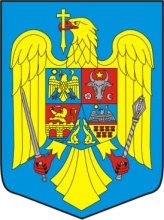 O R D I NNr…………../………….2016pentru aprobarea Metodologiei privind scoaterea definitivă, ocuparea temporară şi schimbul de terenuri şi de calcul al obligaţiilor băneşti Având în vedere Referatul de aprobare nr. 162855/DI/29.02.2016 al Direcţiei Politici şi Strategii în Silvicultură,în temeiul prevederilor art. 43 din Legea nr. 46/2008 - Codul silvic, republicată, cu modificările ulterioare, precum şi ale art. 13 alin. (4) din Hotărârea Guvernului nr. 38/2015 privind organizarea şi funcţionarea Ministerului Mediului, Apelor şi Pădurilor,ministrul mediului, apelor şi pădurilor emite următorul ORDIN:Art. 1. - Se aprobă Metodologia privind scoaterea definitivă, ocuparea temporară şi schimbul de terenuri şi de calcul al obligaţiilor băneşti, prevăzută în anexa care face parte integrantă din prezentul ordin.Art. 2. - La data intrării în vigoare a prezentului ordin, Ordinul ministrului mediului şi pădurilor nr. 924/2011 pentru aprobarea Metodologiei de stabilire a echivalenţei valorice a terenurilor şi de calcul al obligaţiilor băneşti pentru scoaterea definitivă sau ocupare temporară a terenurilor din fondul forestier naţional, publicat în Monitorul Oficial al României, Partea I, nr. 149 din 1 martie 2011, se abrogă.Art. 3. - Prezentul ordin se publică în Monitorul Oficial al României, Partea I.Ministru Cristiana PAŞCA PALMERAnexa la Ordinul ministrului mediului, apelor şi pădurilor nr. ……...din ......……2016METODOLOGIAprivind scoaterea definitivă, ocuparea temporară şi schimbul de terenuri şi de calcul al obligaţiilor băneşti CAPITOLUL IDispoziţii generaleArt. 1. - Prezenta metodologie reglementează modul de stabilire a echivalenţei valorice a terenurilor şi de calcul al obligaţiilor băneşti care revin titularilor aprobărilor de scoatere definitivă sau de ocupare temporară a terenurilor din fondul forestier naţional şi de evaluare a terenurilor şi a vegetaţiei forestiere de pe terenurile care fac obiectul schimbului, în conformitate cu prevederile Legii nr. 46/2008 - Codul silvic, republicată, cu modificările ulterioare şi ale Legii fondului funciar nr. 18/1991, republicată, cu modificările şi completările ulterioare. CAPITOLUL IIScoaterea definitivă a unor terenuri din fondul forestier naţional, fără compensare echivalentă ca suprafaţă şi bonitate a acestoraSECŢIUNEA ATaxa pentru scoaterea definitivă aunor terenuri din fondul forestier naţionalArt. 2. - (1) Calculul taxei pentru scoaterea definitivă a terenurilor din fondul forestier naţional se realizează conform formulei:Tx = S x VEXP x PMLx Tp,în care:S = suprafaţa terenului scos definitiv din fondul forestier naţional, exprimată în hectare, cu 4 zecimale;Vexp - volumul masei lemnoase ajunse la vârsta exploatabilităţii pe clase de producţie relative  pentru principalele specii forestiere, exprimat în m3/ha, ale cărei valori sunt prevăzute în anexa nr. 1 şi stabilit în funcţie de specia principală de bază corespunzătoare condiţiilor staţionale şi de bonitatea acestora; PML - preţul mediu al unui metru cub de masă lemnoasă pe picior, exprimat în lei/m3, corectat cu coeficientul de corecţie a preţului mediu al unui metru cub de masă lemnoasă pe picior, pe specii şi pe grupe de speciiprevăzut în anexa nr. 2, aferent speciei principale de bază corespunzătoare condiţiilor staţionale;Tp - taxa procentuală, a cărei valoare este cea prevăzută în anexa nr. 2 la Legea nr. 18/1991, republicată, cu modificările şi completările ulterioare, exprimată în procente. (2)  In cazul scoaterii definitive a unor terenuri din fondul forestier naţional care au, conform prevederilor amenajamentelor silvice, categoria de folosinţă „pădure" sau „clasă de regenerare", specia principală de bază se stabileşte corespunzător condiţiilor staţionale.(3)  In cazul scoaterii definitive a unor terenuri din fondul forestier naţional încadrate ca neproductive, se va considera ca specie principală de bază, în funcţie de etajul fitoclimatic în care este localizat terenul, una dintre următoarele specii la clasa a V-a de producţie:a) mesteacăn - în etajul forestier montan (FM1-FM3, FD4);b) carpen - în etajul forestier deluros (FD1-FD3);c) plop alb - în etajul forestier de câmpie si silvostepă (CF, SS).Volumul acestor specii la vârsta exploatabilitătii tehnice se înmulţeşte cu un coeficient de corecţie de 0,4.(4) In cazul scoaterii definitive a unor terenuri din fondul forestier naţional care au, conform prevederilor amenajamentelor silvice, altă categorie de folosinţă decât „pădure", „clasă de regenerare" sau „neproductiv", specia principală de bază şi clasa de producţie se stabilesc pe baza condiţiilor staţionale aferente arboretului care este limitrof cu terenul care se scoate definitiv din fondul forestier naţional pe lungimea cea mai mare.SECŢIUNEA BContravaloarea terenului scos definitiv din fondul forestier naţionalArt. 3. - (1) Contravaloarea terenului scos definitiv din fondul forestier proprietate publică se determină cu ajutorul formulei:VT = S x Cr x n x PML x N,în care:VT= valoarea terenului, exprimată în lei;S = suprafaţa terenului care se scoate definitiv din fondul forestier naţional, exprimată în hectare, cu 4 zecimale;Cr- creşterea medie anuală la exploatabilitate a producţiei totale a arboretelor pe specii şi clase de producţie relative, exprimată în m3/ha, aferentă speciei principale de bază corespunzătoare condiţiilor staţionale şi bonităţii acestora, conform anexei nr. 3. In cazul terenurilor din fondul forestier naţional care au altă categorie de folosinţă decât „pădure", „clasă de regenerare" sau „neproductiv", specia principală de bază şi clasa de producţie a acesteia vor fi stabilite conform prevederilor art. 2;PML - preţul mediu al unui metru cub de masă lemnoasă pe picior, exprimat în lei/m3, corectat cu coeficientul de corecţie a preţului mediu al unui metru cub de masă lemnoasă pe picior, pe specii şi pe grupe de specii prevăzut în anexa nr. 2, aferent speciei principale de bază corespunzătoare condiţiilor staţionale;n - numărul de ani necesari de la înfiinţarea unui arboret şi până la recoltarea primelor produse secundare care pot fi valorificate. Acest indicator are următoarele valori:- 10 ani pentru speciile repede crescătoare: sălcii şi plopi;- 30 de ani pentru speciile de cvercinee;- 20 de ani pentru celelalte specii;N- coeficientul rezultat prin însumarea notelor prevăzute în anexa nr. 4 – Criterii în baza cărora se determină coeficienţii N şi N1, utilizaţi la calculul contravalorii terenurilor (VT, VTc), al chiriei (CHA) şi, respectiv, al contravalorii pierderii de creştere determinate de exploatarea masei lemnoase înainte de vârsta exploatabilităţii (DVML), atribuite terenului forestier în cauză.(2) Contravaloarea terenului scos definitiv din fondul forestier proprietate privată se stabileşte prin înţelegere între proprietarii de terenuri şi beneficiarul scoaterii, în condiţiile legii.SECŢIUNEA CContravaloarea pierderii de creştere determinate de exploatarea masei lemnoase înainte de vârsta exploatabilitătii tehniceArt. 4. - (1) Contravaloarea pierderii de creştere determinate de exploatarea masei lemnoase înainte de vârsta exploatabilitătii tehnice de pe terenurile care fac obiectul scoaterii definitive din fondul forestier proprietate publică se determină cu ajutorul formulei:DVML = S x PML x (VEXP-VA) x N1,în care:Dvml - contravaloarea pierderii de creştere determinate de exploatarea masei lemnoase înainte de vârsta exploatabilitătii tehnice, exprimată în lei;S = suprafaţa terenului care se scoate definitiv din fondul forestier naţional, exprimată în hectare, cu 4 zecimale;PML - preţul mediu al unui metru cub de masă lemnoasă pe picior, exprimat în lei/m3, corectat cu coeficientul prevăzut în anexa nr. 2, aferent speciei principale majoritare din compoziţia arboretului existent;Vexp - volumul masei lemnoase ajunse la vârsta exploatabilitătii tehnice, exprimat în m3/ha, conform anexei nr. 1, pentru specia principală majoritară din compoziţia arboretului existent şi clasa de producţie corespunzătoare acesteia;VA - volumul actual al masei lemnoase, exprimat în m3/ha, egal cu volumul arboretului preluat din amenajamentul silvic, la care se adaugă creşterea arboretului corespunzătoare numărului de ani scurşi de la data amenajării şi din care se scade volumul extras în aceeaşi perioadă;N1 - coeficientul egal cu nota acordată pentru criteriul prevăzut la nr. crt. 1 din anexa nr. 4 - tipul funcţional al arboretului existent pe terenul scos definitiv din fondul forestier naţional.(2)  Contravaloarea pierderii de creştere determinate de exploatarea masei lemnoase înainte de vârsta exploatabilitătii tehnice de pe terenurile care fac obiectul scoaterii definitive din fondul forestier proprietate privată se stabileşte prin înţelegere între proprietarii de terenuri şi beneficiarul scoaterii, în condiţiile legii.(3) Pentru arboretele care au depăşit vârsta exploatabilitătii tehnice nu se calculează contravaloarea pierderii de creştere determinate de exploatarea masei lemnoase înainte de vârsta exploatabilitătii tehnice.(4) În cazul regenerărilor artificiale care nu au încheiat starea de masiv nu se calculează contravaloarea pierderii de creştere determinate de exploatarea masei lemnoase înainte de vârsta exploatabilităţii tehnice, valoarea investiţiei efectuate în scopul instalării vegetaţiei forestiere înscriindu-se la categoria obiectivelor dezafectate.SECŢIUNEA DContravaloarea obiectivelor dezafectate ca urmare a scoaterii definitive de terenuri din fondul forestier naţionalArt. 5. - (1) Pentru obiectivele existente în fondul forestier proprietate publică, valoarea de înlocuire a obiectivelor care se dezafectează se stabileşte în condiţiile legii.(2) Pentru obiectivele existente în fondul forestier proprietate privată, contravaloarea obiectivelor dezafectate se stabileşte prin înţelegere între proprietarii de terenuri şi beneficiarul scoaterii, în condiţiile legii.CAPITOLUL IIIScoaterea definitivă a unor terenuri din fondul forestier naţional, cu compensarea echivalentă ca suprafaţă şi bonitate a acestora SECŢIUNEA ATaxa pentru scoaterea definitivă a unor terenuri din fondul forestier naţionalArt. 6. - Calculul taxei pentru scoaterea definitivă a terenurilor din fondul forestier naţional se realizează conform formulei:Tx = S x VEXP x PMLx Tp, în care semnificaţia termenilor este cea prevăzută la art. 2.Tp - taxa procentuală, în această situaţie are valoarea 1 (Tp = 100%), potrivit art. 37 alin. (5) din Legea nr. 46/2008 – Codul silvic, republicată, cu modificările ulterioare.SECŢIUNEA BContravaloarea terenului scos definitiv din fondul forestier naţional şi a celui care se preia în compensare echivalentă ca suprafaţă şi bonitateArt. 7. - (1) Contravaloarea terenurilor scoase definitiv din fondul forestier naţional pentru realizarea obiectivelor prevăzute la art. 36 alin. (1) şi (4), precum şi a obiectivelor prevăzute la art. 37 alin. (1) lit. e) al căror beneficiar este o unitate administrativ-teritorială sau o instituţie publică – conform  art. 37 alin. (3) teza a doua,  din Legea nr. 46/2008, republicată,cu modificările ulterioare se stabileşte respectând următoarele:a) atât contravaloarea terenurilor scoase definitiv din fondul forestier naţional (VT), cât şi contravaloarea terenurilor care se preiau în compensare (VTC) se determină cu ajutorul următoarei formule:VT (VTC) = S x Cr x n x PML x N,în care semnificaţia termenilor este cea prevăzută la art. 3 alin. (1);b)  calculul contravalorii celor două categorii de terenuri se face în scopul stabilirii şi asigurării echivalenţei acestora;c) relaţia dintre contravaloarea terenurilor scoase definitiv din fondul forestier naţional (VT) şi contravaloarea terenurilor preluate în compensare în fondul forestier naţional (VTc) este următoarea:VTC≥ VT;d)  stabilirea speciei principale de bază şi a clasei de producţie a acesteia pentru terenurile care se preiau în compensare se face pe bază de studii pedostaţionale.(2) Contravaloarea terenurilor scoase definitiv din fondul forestier naţional pentru realizarea obiectivelor prevăzute la art. 37 alin. (1) din Legea nr. 46/2008, republicată, cu modificările ulterioare, cu excepţia celor prevăzute la lit. e) al căror beneficiar este o unitate administrativ-teritorială sau o instituţie publică, se stabileşte respectând următoarele:a)  contravaloarea terenurilor scoase definitiv din fondul forestier naţional (VT) şi contravaloarea terenurilor preluate în compensare (VTc) se determină cu ajutorul următoarei formule:VT (VTC) = S x Cr x n x PML x N,în care semnificaţia termenilor este cea prevăzută la art. 3 alin. (1);b) relaţia dintre contravaloarea terenurilor scoase definitiv din fondul forestier naţional (VT) şi contravaloarea terenurilor preluate în compensare în fondul forestier naţional (VTc) este următoarea:VTC≥5 x VT;c) suprafaţa terenului oferit în compensare trebuie să fie de cel puţin 3 ori mai mare decât suprafaţa terenului care face obiectul scoaterii definitive din fondul forestier naţional;d)  stabilirea speciei principale de bază şi a clasei de producţie a acesteia pentru terenurile care se preiau în compensare se face pe bază de studii pedostaţionale.(3)  Contravaloarea terenurilor scoase definitiv din fondul forestier naţional cu suprafeţe mai mici de 50 m2, pentru care beneficiarul scoaterii definitive optează să nu ofere teren în compensare, se stabileşte cu ajutorul formulei:VT = 5x S x Cr x n x PML x N,  în care semnificaţia termenilor este cea prevăzută la art. 3 alin. (1);SECŢIUNEA CContravaloarea pierderii de creştere determinate de exploatarea masei lemnoase înainte de vârsta exploatabilitaţii tehniceArt. 8. - (1) Contravaloarea pierderii de creştere determinate de exploatarea masei lemnoase înainte de vârsta exploatabilitaţii tehnice de pe terenurile care fac obiectul scoaterii definitive din fondul forestier proprietate publică se determină cu ajutorul formulei:DVML = S x PML x (VEXP - VA) x N1 ,în care semnificaţia termenilor este cea prevăzută la art. 4 alin. (1).(2)  Contravaloarea pierderii de creştere determinate de exploatarea masei lemnoase înainte de vârsta exploatabilitaţii tehnice de pe terenurile care fac obiectul scoaterii definitive din fondul forestier proprietate privată se stabileşte prin înţelegere între proprietarii de terenuri şi beneficiarul scoaterii, în condiţiile legii.(3) Pentru arboretele care au depăşit vârsta exploatabilitaţii tehnice nu se calculează contravaloarea pierderii de creştere determinate de exploatarea masei lemnoase înainte de vârsta exploatabilitaţii tehnice.SECŢIUNEA DCheltuielile de instalare a vegetaţiei forestiere şi de întreţinere a acesteia până la închiderea stării de masiv pe terenurile preluate în compensareArt. 9. - (1) Cheltuielile de instalare a vegetaţiei forestiere şi de întreţinere a acesteia până la închiderea stării de masiv pe terenurile preluate în compensare se stabilesc în baza devizului întocmit de unitatea care a realizat studiul pedostaţional.(2) Devizul de împădurire şi întreţinere a culturilor forestiere până la închiderea stării de masiv este însuşit de: a) ocolul silvic care va asigura administrarea terenului oferit în compensare, în cazul terenurilor care vor intra în proprietatea publică a statului;b) proprietar şi ocolul silvic care va asigura administrarea sau serviciile silvice pentru terenul oferit în compensare, în cazul terenurilor intrate în altă proprietate decât cea publică a statului.SECŢIUNEA EContravaloarea obiectivelor care se dezafectează ca urmare a scoaterii definitive a terenului din fondul forestier naţionalArt. 10. - (1) Pentru obiectivele existente în fondul forestier proprietate publică, valoarea de înlocuire a obiectivelor care se dezafectează se stabileşte în condiţiile legii.(2) Pentru obiectivele existente în fondul forestier proprietate privată, contravaloarea obiectivelor dezafectate se stabileşte prin înţelegere între proprietarii de terenuri şi beneficiarul scoaterii, în condiţiile legii.CAPITOLUL IVOcuparea temporară a unor terenuri din fondul forestier naţional, cu defrişarea vegetaţiei forestiereSECŢIUNEA AGaranţia pentru ocuparea temporară a terenurilor din fondul forestier naţionalArt. 11. - Garanţia pentru ocuparea temporară a terenurilor din fondul forestier naţional se calculează conform formulei:Tx = S x VEXP x PML,în care semnificaţia termenilor este cea prevăzută la art. 2.SECŢIUNEA BChiria pentru ocuparea temporară a terenurilor din fondul forestier naţionalArt. 12. - (1) Chiria pentru ocuparea temporară a terenurilor din fondul forestier proprietate publică se calculează conform formulei:CHA = S x Cr x PML x (1 + N),în care:CHA - chiria anuală, exprimată în lei;S = suprafaţa terenului care se ocupă temporar în fondul forestier naţional, exprimată în hectare, cu 4 zecimale;Cr- creşterea medie anuală la exploatabilitate a producţiei totale a arboretelor pe specii şi clase de producţie relative, exprimată în m3/ha, aferentă speciei principale de bază corespunzătoare condiţiilor staţionale şi bonităţii acestora, conform anexei nr. 3. In cazul terenurilor din fondul forestier naţional care au altă categorie de folosinţă decât „pădure", „clasă de regenerare" sau „neproductiv", specia principală de bază şi clasa de producţie a acesteia vor fi stabilite conform prevederilor art. 2;PML - preţul mediu al unui metru cub de masă lemnoasă pe picior, exprimat în lei/m3, corectat cu coeficientul de corecţie a preţului mediu al unui metru cub de masă lemnoasă pe picior, pe specii şi pe grupe de specii prevăzut în anexa nr. 2, aferent speciei principale de bază corespunzătoare condiţiilor staţionale;N- coeficientul rezultat prin însumarea notelor prevăzute în anexa nr. 4, atribuite terenului în cauză.(2) Chiria pentru ocuparea temporară a terenurilor din fondul forestier proprietate publică se încasează anterior predării terenurilor; chiria se percepe începând cu data predării terenurilor.(3) Plata chiriei în cazul terenurilor ocupate temporar se face conform prevederilor art. 39 alin. (3) din Legea nr. 46/2008, republicată, cu modificările ulterioare.(4) In cazul ocupării temporare a unor terenuri din fondul forestier proprietate publică pe o perioadă mai mică de un an, chiria pentru ocuparea temporară a terenurilor din fondul forestier naţional, calculată conform formulei prevăzute la alin. (1), se diminuează proporţional cu fracţiunea din an.(5)   Pentru terenurile proprietate privată, chiria pentru ocuparea temporară a terenurilor din fondul forestier naţional se stabileşte prin înţelegere între proprietarii de terenuri şi beneficiarul ocupării temporare, în condiţiile legii.SECŢIUNEA C  Contravaloarea pierderii de creştere determinate de exploatarea masei lemnoase înainte de vârsta exploatabilitătii tehniceArt. 13. - (1) Contravaloarea pierderii de creştere determinate de exploatarea masei lemnoase înainte de vârsta exploatabilitătii tehnice se calculează conform art. 4 alin. (1).(2)  Contravaloarea pierderii de creştere determinate de exploatarea masei lemnoase înainte de vârsta exploatabilitătii tehnice de pe terenurile din fondul forestier proprietate privată care fac obiectul ocupării temporare se stabileşte prin înţelegere între proprietarii de terenuri şi beneficiarul ocupării temporare, în condiţiile legii.(3)  Contravaloarea pierderii de creştere determinate de exploatarea masei lemnoase înainte de vârsta exploatabilitătii tehnice nu se calculează pentru arboretele care au depăşit vârsta exploatabilitătii tehnice.SECŢIUNEA DCheltuielile de reinstalare a vegetaţiei forestiere şi de întreţinere a acesteia până la realizarea stării de masivArt. 14. - (1) Cheltuielile de reinstalare a vegetaţiei forestiere şi de întreţinere a acesteia până la realizarea stării de masiv se stabilesc în baza devizului întocmit de ocolul silvic care asigură serviciile silvice sau administrarea terenului forestier care face obiectul ocupării temporare.(2) Pentru terenurile ocupate temporar situate în fondul forestier proprietate privată, devizul cu cheltuielile de reinstalare a vegetaţiei forestiere şi de întreţinere a acesteia până la realizarea stării de masiv trebuie să fie însuşit de către proprietar şi de către ocolul silvic care asigură serviciile silvice sau administrarea terenului.SECŢIUNEA EValoarea obiectivelor care se dezafectează ca urmare a ocupării temporare a terenurilor din fondul forestier naţionalArt. 15. - (1) Pentru obiectivele existente în fondul forestier proprietate publică, valoarea de înlocuire a obiectivelor care se dezafectează se stabileşte în condiţiile legii.(2) Pentru obiectivele existente în fondul forestier proprietate privată, contravaloarea obiectivelor care se dezafectează se stabileşte prin înţelegere între proprietarii de terenuri şi beneficiarul ocupării temporare, în condiţiile legii.CAPITOLUL VOcuparea temporară a unor terenuri din fondul forestier naţional, fără defrişarea vegetaţiei forestiereSECŢIUNEA AGaranţia pentru ocuparea temporară a terenurilor din fondul forestier naţionalArt. 16. - Garanţia pentru ocuparea temporară a terenurilor din fondul forestier naţional se calculează conform formulei:Tx = S x VEXP x PML,în care semnificaţia termenilor este cea prevăzută la art. 2.SECŢIUNEA BChiria pentru ocuparea temporară a terenurilor din fondul forestier naţionalArt. 17. - (1) Chiria pentru ocuparea temporară a terenurilor din fondul forestier naţional se calculează conform formulei:CHA = S x Cr x PMLx(1 + N),în care termenii au semnificaţia precizată la art. 12 alin. (1).(2) Chiria pentru ocuparea temporară a terenurilor din fondul forestier naţional se încasează anterior predării terenurilor.(3) Plata chiriei în cazul terenurilor ocupate temporar se face conform prevederilor art. 39 alin. (3) din Legea nr. 46/2008, republicată, cu modificările ulterioare.(4) In cazul ocupării temporare a unor terenuri din fondul forestier naţional pe o perioadă mai mică de un an, chiria pentru ocuparea temporară a terenurilor din fondul forestier naţional, calculată conform formulei prevăzute la alin. (1), se diminuează proporţional cu fracţiunea din an.(5)   Pentru terenurile proprietate privată, chiria pentru ocuparea temporară a terenurilor din fondul forestier naţional se stabileşte prin înţelegere între proprietarii de terenuri şi beneficiarul scoaterii, în condiţiile legii.SECŢIUNEA CValoarea obiectivelor care se dezafectează ca urmare a ocupării terenurilor din fondul forestier naţionalArt. 18. - (1) Pentru obiectivele existente în fondul forestier proprietate publică, valoarea de înlocuire a obiectivelor care se dezafectează se stabileşte în condiţiile legii.(2) Pentru obiectivele existente în fondul forestier proprietate privată, contravaloarea obiectivelor care se dezafectează se stabileşte prin înţelegere între proprietarii de terenuri şi beneficiarul ocupării temporare, în condiţiile legii.Despăgubirile care se achită pentru neredarea în circuitul silvic la termenul prevăzut în actul de aprobare a terenurilor ocupate temporar din fondul forestier naţional cu sau fără defrișarea vegetației forestiereArt. 19. – (1) Suma datorată de titularul aprobării cu titlul de despăgubiri pentru lipsa de folosinţă anuală în cazul neredării terenurilor ocupate temporar din fondul forestier naţional la termenul prevăzut în actul de aprobare este egală cu dublul chiriei şi se calculează potrivit formulei:DLFA = 2 x S x Cr x PML x (1 + N),în care DLFA reprezintă suma datorată cu titlul de despăgubiri pentru lipsa de folosinţă anuală, iar semnificaţia celorlalţi termeni este cea prevăzută la art. 3.(2) Formula de calcul se aplică la stabilirea sumei datorată cu titlul de despăgubiri pentru lipsa de folosinţă anuală atât pentru terenurile forestiere proprietate publică cât şi proprietate privată. (3) Despăgubirea datorată pentru lipsa de folosinţă zilnică (DLFz) se calculează potrivit formulei: DLFz = DLFA/z,  în care  DLFA reprezintă suma datorată cu titlul de despăgubiri pentru lipsa de folosinţă anuală, iar z reprezintă numărul de zile calendaristice aferente anului pentru care se calculează.(4) DLFA şi DLFz se calculează de către ocolul silvic care asigură administrarea sau serviciile silvice, se aprobă de structura teritorială a autorităţii publice centrale care răspunde de silvicultură şi se comunică ocolului silvic care notifică titularul aprobării ocupării tempoare cu confirmare de primire.(5) Suma achitată cu titlul de despăgubiri pentru lipsa de folosinţă pentru perioada în cauză se virează după cum urmează: a)   50% din sumă se achită în Fondul de ameliorare a fondului funciar cu destinatie silvică;b) 50% din sumă se achită administratorului în cazul terenurilor proprietate publică a statului și se repartizează similar chiriei achitate pentru ocuparea temporară a terenurilor din fondul forestier naţional sau se achită proprietarului, pentru fondul forestier altul decât cel proprietate publică a statului. ”(6) Recuperarea sumelor datorate cu titlul de lipsă de folosinţă a terenurilor forestiere ocupate din fondul forestier este în sarcina administratoruluiîn cazul fondului forestier proprietate publică statului,  iar în celelalte situaţii este în sarcina proprietarului fondului forestier, după caz şi se exercită potrivit legii. CAPITOLUL VIConţinutul documentaţiilor care se întocmesc în vederea obţinerii aprobărilor pentru scoaterea definitivă, ocuparea temporară a unor terenuri din fondul forestier naţional şi pentru restituirea sau reţinerea garanţiilor în cazul ocupărilor temporareSECŢIUNEA AConţinutul documentaţiilor care se întocmesc în vederea obţinerii aprobărilor pentru scoaterea definitivă sau ocuparea temporară de terenuri din fondul forestier naţionalArt. 20. - (1) Documentaţiile necesare emiterii aprobărilor de scoatere definitivă sau de ocupare temporară de terenuri din fondul forestier naţional, pentru suprafeţele de până la 1,0 ha, pentru care competenţa de aprobare a fost delegată conducătorilor subunităţilor teritoriale de specialitate ale autorităţii publice centrale care răspunde de silvicultură, conţin:1. solicitarea beneficiarului de scoatere definitivă şi/sau de ocupare temporară a terenului din fondul forestier naţional, adresată structurii teritoriale de specialitate a autorităţii publice centrale care răspunde de silvicultură în raza căreia se află terenul;2. memoriu tehnico-justificativ privind necesitatea scoaterii definitive sau a ocupării temporare a terenului din fondul forestier naţional, întocmit de către beneficiar, care să conţină justificarea modului de utilizare a suprafeţei solicitate, precum şi prezentarea detaliilor tehnice referitoare la obiectiv;3. memoriu justificativ întocmit de către direcţia silvică, în cazul terenurilor proprietate publică a statului, care va conţine obligatoriu:a) încadrarea obiectivului la excepţiile pentru care se permite reducerea suprafeţei fondului forestier naţional;b) justificarea acceptării amplasamentului de către direcţia silvică;4. plan de încadrare în zonă;5. plan de detaliu al amplasamentului obiectivului;6. copie a hărţii amenajistice pe care este materializat amplasamentul obiectivului, vizată de ocolul silvic care asigură administrarea/serviciile silvice;7. fişa tehnică de transmitere-defrişarepentru scoaterea definitivă/ocuparea temporară a terenului, al cărei model este prevăzut în anexa nr. 5. In cazul scoaterii definitive de terenuri din fondul forestier naţional cu compensare, se va întocmi fişa tehnică de transmitere-defrişarepentru terenul care se oferă în compensare în fondul forestier naţional, al cărui model este prevăzut în anexa nr. 6. Fişele tehnice de transmitere-defrişare se întocmesc de către ocoalele silvice care asigură administrarea sau serviciile silvice. Pentru terenul oferit în compensare fişa tehnică se întocmeşte de către ocolul silvic care va asigura administrarea sau serviciile silvice.8. studiu pedostaţional pentru terenurile oferite în compensare, în cazul solicitărilor de scoatere definitivă cu compensare, întocmit de unităţi specializate atestate pentru lucrări de amenajarea pădurilor.9. ridicarea topografică în coordonate stereo 70 a suprafeţei solicitate pentru scoaterea definitivă/ocuparea temporară din fondul forestier naţional, întocmită de persoane fizice sau juridice atestate să efectueze lucrări topografice, însuşită de ocolul silvic care asigură administrarea sau serviciile silvice, după caz; aceasta va cuprinde inventarul de coordonatele stero 70 pentru suprafaţa solicitată din fiecare unitate amenajistică, precum şi limitele unităţilor amenajistice;10. documente, în copie, prin care se face dovada proprietăţii asupra terenului solicitat pentru scoaterea definitivă/ocuparea temporară din fondul forestier naţional. Pentru dovada proprietăţii asupra terenurilor proprietate publică a statului se prezintă copii ale descrierii parcelare inclusiv datele complementare şi evidenţa lucrarilor executate, preluate din amenajamentul silvic în vigoare, vizate de către ocolul silvic;11.  extras de carte funciară pentru terenul care se oferă în compensare sau extras de carte funciară pentru întreaga proprietate pe care o deţine beneficiarul, pe care să fie materializat în coordonate stereo 70, de către persoane fizice sau juridice atestate să efectueze lucrări topografice, perimetrul suprafeţei oferite în compensare; extrasul de carte funciara se actualizeaza la solicitarea administratorilor fondului forestier şi a autorităţii competente pentru emiterea aprobării;12. avizul favorabil emis de administratorii fondului forestier prevăzuţi la art. 11 alin. (1) din Legea nr. 46/2008, republicată, cu modificarile ulterioare, în cazul terenurilor din fondul forestier proprietate publică a statului;13. avizul favorabil al ocolului silvic care asigură administrarea sau prestarea de servicii silvice pentru terenurile din fondul forestier, altele decât cele proprietate publică a statului;14. confirmarea ocolului silvic care asigură administrarea/serviciile silvice, în cazul solicitărilor de ocupare temporară, că beneficiarul îndeplineşte condiţiile prevăzute la art. 39 alin. (6) şi (7) din Legea nr. 46/2008 - Codul silvic, republicată, cu modificările ulterioare; 15. acordul proprietarului pentru terenurile forestiere, altele decât cele din proprietatea publică a statului, în care să se precizeze inclusiv că terenul nu este în litigiu; acordul proprietarului pentru terenurile forestiere proprietate privată se încheie în formă autentică;16. acordul de mediu sau actul administratival autorităţii pentru protecţia mediului, după caz. În cazul schimbării destinaţiei terenului ca urmare a scoaterii definitive din fondul forestier naţional, urmată de defrişarea vegetaţiei forestiere, se aplică legislaţia specifică privind evaluarea impactului anumitor proiecte publice şi private asupra mediului. Aceste acte trebuie să menţioneze denumirea obiectivului, amplasamentul stabilit pe baza amenajamentului silvic şi suprafaţa, iar în cazul în care realizarea obiectivului implică defrişarea, se vor menţiona inclusiv amplasamentul stabilit pe baza amenajamentului silvicşi suprafaţa care se defrişează;17. copie de pe documentul de plată a taxei de scoatere definitivă sau a garanţiei pentru ocuparea temporară. In documentul de plată a taxei de scoatere definitivă sau a garanţiei pentru ocuparea temporară trebuie să fie precizat obiectivul pentru care s-a făcut plata.(2) Documentaţiile necesare emiterii aprobărilor de scoatere definitivă sau de ocupare temporară de terenuri din fondul forestier naţional, pentru care competenţa de aprobare este a autorităţii publice centrale care răspunde de silvicultură sau a Guvernului, conţin documentele prevăzute la alin. (1), la care se adaugă:1. solicitarea beneficiarului de scoatere definitivă şi/sau de ocupare temporară a terenului din fondul forestier naţional, adresată autorităţii publice centrale care răspunde de silvicultură;2. avizul conducătorului structurii teritoriale de specialitate a autorităţii publice centrale care răspunde de silvicultură. (3) Instituţiile care au competenţa de aprobare şi administratorii fondului forestier proprietate publică a statului pot cere completarea documentaţiilor prevăzute la alin. (1) şi (2) cu alte acte/ documente/avize/acorduri/permise/licenţe, pentru clarificări, în funcţie de specificul obiectivului. Aprobarea se va emite prin corelare cu perioada de valabilitate a actelor/documentelor/avizelor/ acordurilor/permiselor/licenţelor.(4) Documentaţiile întocmite în vederea obţinerii aprobărilor pentru scoaterea definitivă sau ocuparea temporară a terenurilor din fondul forestier naţional se depun de către solicitant la autoritatea competentă să emită aprobarea.SECŢIUNEA BConţinutul documentaţiilor care se întocmesc în vederea obţinerii aprobărilor pentru prelungirea ocupării temporare de terenuri din fondul forestier naţionalArt. 21. - (1) Documentaţiile care se întocmesc în vederea obţinerii aprobărilor pentru prelungirea ocupării temporare de terenuri din fondul forestier naţional conţin documentele prevăzute la art. 20 alin. (1) punctele 1, 2, 3, 7, 9, 12, 13, 15, 17, şi alin. (2) punctele 1 şi 2, actualizate la data solicitării, în baza legislaţiei în vigoare.(2)  Documentaţia care se întocmeşte în vederea obţinerii aprobării pentru prelungirea ocupării temporare de terenuri din fondul forestier naţional, va conţine şi copii de pe aprobările anterioare şi fişa tehnică de transmitere defrişare care a stat la baza emiterii aprobării de ocupare temporară iniţială a terenului din fondul forestier.(3)  La întocmirea fişelor tehnice de transmitere-defrişare, specia principală de bază corespunzătoare condiţiilor staţionale şi bonităţii acestora, precum şi clasa de producţie a speciei principale de bază se preiau din fişele tehnice care au stat la baza emiterii aprobării iniţiale. In funcţie de aceste date tehnice se va proceda la recalcularea garanţiei şi chiriei, conform legislaţiei în vigoare.(4)   Documentaţiile prevăzute la alin. (1) se depun de beneficiarul ocupării temporare la autoritatea competentă să aprobe prelungirea ocupării temporare a terenului forestier, cu cel puţin 30 de zile înainte de expirarea termenului anterior de ocupare temporară.SECŢIUNEA CConţinutul documentaţiilor care se întocmesc în vederea recuperării garanţiilor depuse în fondul de ameliorare a fondului funciar cu destinaţie forestierăArt. 22. - Documentaţiile necesare recuperării garanţiilor depuse în fondul de ameliorare a fondului funciar cu destinaţie forestieră conţin:1. solicitarea de restituire a garanţiei, formulată de beneficiarul ocupării temporare, cu precizarea numărului de cont şi a băncii unde se doreşte restituirea sumei;2. copia aprobării de ocupare temporară;3. copia documentului cu care a fost achitată garanţia;4. procesul-verbal de reprimire în circuitul silvic a terenului forestier verificat şi vizat de structura teritorială de specialitate a autorităţii publice centrale care răspunde de silvicultură;5. avizul structurii teritoriale de specialitate a autorităţii publice centrale care răspunde de silvicultură pentru restituirea garanţiei şi a dobânzilor aferente.SECŢIUNEA DConţinutul documentaţiei care se transmite autorităţii publice centrale care răspunde de silvicultură de către structura teritorială de specialitate în scopul reţinerii garanţiei în fondul de ameliorare a fondului funciar cu destinaţie silvicăArt. 23. – (1) În cazul în care la sfârşitul perioadei aprobate de ocupare temporară, ocolul silvic care asigură administrarea sau serviciile silvice constată neîndeplinirea condiţiilor prevăzute de lege şi de actele de aprobare, formuleză solicitarea pentru reţinerea garanţiei în fondul de ameliorare, pe care o înaintează structurii teritoriale de specialitate a autorităţii publice centrale care răspunde de silvicultură, care, după verificare, propune autorităţii publice centrale care răspunde de silvicultură reţinerea garanţiei în fondul de ameliorare a fondului funciar cu destinaţie silvică.  (2) Documentaţia se înaintează autorităţii publice centrale care răspunde de silvicultură de către structura teritorială de specialitate a autorităţii publice centrale care răspunde de silvicultură şi va conţine:1. solicitarea de reţinere a garanţiei în fondul de ameliorare a fondului funciar cu destinaţie silvică, formulată de ocolul silvic care asigură administrarea sau serviciile silvice, transmisa structurii teritoriale de specialitate a autorităţii publice centrale care răspunde de silvicultură;2. copia aprobării de ocupare temporară;3. copia documentului cu care a fost achitată garanţia;4. copia procesului verbal de constatarea neîndeplinirii condiţiilor prevăzute de lege şi de actele de aprobare precum şi/sau nerespectarea termenului la reprimirea terenurilor ocupate temporar din fondul forestier naţional, întocmit de ocolul silvic şi vizat de structura teritorială de specialitate a autorităţii publice centrale care răspunde de silvicultură;5. copie a notei de constatare încheiata de ocolul silvic care asigură administrarea sau serviciile silvice, vizată de conducătorul structurii teritoriale de specialitate a autorităţii publice centrale care răspunde de silvicultură, în cazul în care beneficiarul ocupării temporare nu se prezintă la reprimirea terenului, la termenul prevăzut în actul de aprobare.6. adresa cu propunerea de reţinere a garanţiei în fondul de ameliorare a fondului funciar cu destinaţie silvică, formulată de structura teritorială de specialitate a autorităţii publice centrale care răspunde de silvicultură. SECŢIUNEA EConţinutul documentaţiei care se înaintează autorităţii publice centrale care răspunde de silvicultură de către ocolul silvic care asigură administrarea sau serviciile silvice în scopul transmiterii în fondul de conservare şi regenerare a sumelor din garanţia reţinută în fondul de ameliorare a fondului funciar cu destinaţie silvică, pentru execuţia lucrărilor necesare aducerii terenului la condiţiile prevăzute în actul de aprobareArt. 24. – (1) Documentaţia care se înaintează de ocolul silvic care asigură administrarea sau serviciile silvice va conţine:1. Solicitarea pentru trasmiterea în fondul de conservare şi regenerare a sumei necesare pentru execuţia lucrărilor necesare aducerii terenului la condiţiile prevăzute în actul de aprobare, cu indicarea cuantumului acesteia conform devizului de lucrări întocmit în acest scop; 2. Devizul de lucrări întocmit de ocolul silvic care asigură administrarea sau serviciile silvice, aprobat de structura teritorială de specialitate a autorităţii publice centrale care răspunde de silvicultură pentru execuţia lucrărilor necesare aducerii terenului la condiţiile prevăzute în actul de aprobare;3. Avizul structurii teritoriale de specialitate a autorităţii publice centrale care răspunde de silvicultură pentru transmiterea parţială sau integrală a garanţiei şi dobânzii bancare reţinute în fondul de ameliorare a fondului funciar cu destinaţie silvică, în scopul execuţiei lucrărilor necesare aducerii terenului la condiţiile prevăzute în actul de aprobare;4. Procesul verbal de reprimire a terenului ocupat temporar în circuitul silvic, verificat şi avizat de către conducătorul structurii teritoriale a autorităţii publice centrale care răspunde de silvicultură;(2) Reţinerea garanţiei în fondul de ameliorare în condiţiile art. 23 şi transmiterea parţială sau integrală a garanţiei şi dobânzii reţinute în fondul de ameliorare, conform devizului de lucrări, prevăzută la alin. (1) se face în baza unei Note aprobate de către conducătorul autorităţii publice centrale care răspunde de silvicultură.CAPITOLUL VIIDispoziţii tranzitorii şi finaleArt. 25. - Beneficiarii scoaterilor definitive sau ocupărilor temporare de terenuri din fondul forestier naţional pot fi persoanele fizice sau juridice, îndreptăţite la realizarea sau extinderea lucrărilor şi obiectivelor prevăzute de lege. Art. 26. - (1) Compensarea în cazul scoaterilor definitive de terenuri din fondul forestier naţional se face doar cu terenuri care sunt în proprietatea beneficiarului.(2)  Compensarea parţială cu terenuri în cazul scoaterilor definitive de terenuri din fondul forestier naţional este interzisă. (3)  Plata taxei pentru scoaterea definitivă de terenuri din fondul forestier naţional, a contravalorii terenurilor, contravalorii pierderii de creştere determinate de exploatarea masei lemnoase înainte de vârsta exploatabilităţii tehnice, a garanţiei pentru ocuparea temporară de terenuri din fondul forestier naţional, a chiriei pentru ocuparea temporară de terenuri din fondul forestier naţional, a cheltuielilor de instalare a vegetaţiei forestiere şi de întreţinere a acesteia până la realizarea stării de masiv, a cheltuielilor de reinstalare a vegetaţiei forestiere şi de întreţinere a acesteia până la realizarea stării de masiv şi a valorii obiectivelor care se dezafectează se face de către beneficiarul scoaterii definitive/ocupării temporare a terenurilor din fondul forestier naţional.(4) Depunerea în fondul de ameliorare a fondului funciar cu destinaţie silvică a taxei pentru scoaterea definitivă sau a garnaţiei pentru ocuparea temporară a terenurilor din fondul forestier naţional se confirmă de către direcţia cu atribuţii financiar contabile din cadrul autorităţii publice centrale care răspunde de silvicultură în termen de maxim 5 zile de la data înregistrării solicitării.Art. 27. - (1) Categoria de folosinţă pentru terenurile din fondul forestier naţional care fac obiectul scoaterii definitive sau ocupării temporare este cea stabilită prin amenajamentele silvice aprobate sau care se află în situaţiile prevăzute la pct. 2  din Anexa la Legea nr. 46/2008 – Codul silvic, republicată, cu modificările ulterioare.(2) În cazul în care nu există amenajament silvic care indeplineşte condiţiile de la alin. (1), datele utilizate la întocmirea fişelor tehnice de transmitere-defrişare şi la calculul obligaţiilor băneşti, precum şi categoria de folosinţă se preiau din fişele de descriere parcelară a unităţilor amenajistice aferente terenurilor care fac obiectul scoaterii definitive sau ocupării temporare.(3)  Fişele de descriere parcelară prevăzute la alin. (2) se întocmesc de către unităţi specializate, atestate de autoritatea publică centrală care răspunde de silvicultură, pentru efectuarea de lucrări de amenajarea pădurilor şi vor fi vizate de către conducătorul structurii teritoriale de specialitate a autorităţii publice centrale care răspunde de silvicultură.Art. 28. - Calculul contravalorii terenului scos definitiv din fondul forestier naţional şi a celui care se preia în compensare echivalentă ca suprafaţă şi bonitate prevăzut la art. 3 alin. (1) nu poate fi utilizat la evaluări în vederea exproprierii pentru cauză de utilitate publică.Art. 29. – (1) Întocmirea studiilor pedostaţionale se face de către unităţi specializate atestate pentru amenajarea pădurilor, cu obligaţia stabilirii, prin aceste studii, a tipului de staţiune, a tipului natural fundamental de pădure, a speciei principale de bază corespunzătoare tipului natural fundamental de pădure, a productivităţii, a soluţiilor de împădurire şi a devizului cu cheltuielile de instalare a vegetaţiei forestiere şi de întreţinere a acesteia până la realizarea stării de masiv.(2) Studiile pedostaţionale întocmite pentru terenurile care se oferă în compensarea terenurilor care se scot definitiv din fondul forestier proprietate publică a statului se avizeză de către comisia tehnică de avizare aparţinând administratorului fondului forestier proprietate publică a statului. Art. 30. - (1) In cazul în care terenul care este oferit în compensare are suprafaţa mai mare de 100 m2, latura terenului limitrofă fondului forestier nu poate fi mai mica de ½ din latuara cea mai mare a terenului.(2)   Prin terenuri limitrofe fondului forestier naţionalse înţeleg terenurile care au o latură comună cu terenurile care fac parte din fondul forestier naţional. Limitrofe pot fi considerate şi terenurile care sunt despărţite de fondul forestier naţional de un drum de pământ sau canale de irigaţie/drenaj care au lăţimea de maximum 6 m.(3) Terenurile oferite în compensare trebuie să fie apte a fi împădurite pentru speciile principale de bază.(4) Terenurile neproductive din punct de vedere silvic, terenurile degradate, precum şi cele situate în zonele de stepă, alpină şi subalpină nu fac obiectul preluării în compensare a terenurilor care se scot definitiv din fondul forestier naţional.(5) Cheltuielile privind instalarea vegetaţiei pe terenul oferit în compensare se achită de către beneficiarul scoaterii definitive, anticipat predării-primirii terenului care se oferă în compensare. Art. 31. – Predarea - primirea terenului pentru care a fost emisă aprobarea de scoatere definitivă din fondul forestier naţional se face în prezenţa reprezentantului structurii teritoriale a autorităţii publice centrale care răspunde de silvicultură, numai după achitarea obligaţiilor băneşti prevăzute la art. 41 alin. (1) lit. b)-e) din Legea nr. 46/2008 – Codul silvic, republicată, cu modificările ulterioare.Art. 32. – (1) Se consideră obiectiv dezafectat obiectivul care se desfiinţează total sau parţial, fără a mai servi ulterior scopului silvic pentru care a fost amplasat în fondul forestier naţional.(2) Contravaloarea obiectivelor dezafectate se stabileşte şi se achită numai pentru obiectivele care se desfiinţează total sau parţial, după caz, fără a mai servi ulterior scopului silvic pentru care a fost amplasat în fondul forestier naţional.(3) În cazul fondului forestier proprietate publică, pentru afectarea temporară a funcţionalităţii obiectivelor, beneficiarul are obligaţia efectuării lucrărilor de refacere pe cheltuială proprie la calitatea şi caracteristicile avute înainte de afectare, stabilite anterior cu administratorii fondului forestier proprietate publică a statului sau a proprietarului în cazul fondului forestier proprietate publica a unitaţii administrativ-teritoriale.Art. 33. - Fişele tehnice care se întocmesc pentru terenurile care fac obiectul scoaterii definitive, respectiv al ocupării temporare trebuie să respecte următoarele reguli:a) pentru calculul obligaţiilor băneşti, în cazul terenurilor care se scot definitiv din fondul forestier naţional sau în cazul terenurilor care se ocupă temporar, la stabilirea speciei principale de bază se alege provenienţa sămânţă, exceptând calculul pierderii de creştere datorate exploatării masei lemnoase înainte de vârsta exploatabilităţii tehnice, situaţie în care se va ţine cont de provenienţa speciei principale majoritare din compoziţia arboretului existent;b) stabilirea clasei de producţie pentru terenurile din fondul forestier naţional care urmează să fie scoase definitiv/ocupate temporar, în vederea stabilirii obligaţiilor băneşti reprezentate de taxa pentru scoaterea definitivă a terenurilor din fondul forestier naţional, contravaloarea terenurilor scoase definitiv din fondul forestier naţional, garanţia pentru ocuparea temporară de terenuri din fondul forestier naţional şi chiria pentru ocuparea de terenuri din fondul forestier naţional, se face după cum urmează: clasa de producţie I pentru staţiuni de bonitate superioară, clasa de producţie III pentru staţiuni de bonitate mijlocie şi clasa de producţie IV pentru staţiuni de bonitate inferioară;c)  în cazul terenurilor oferite în compensare, clasa de producţie pentru specia principală de bază corespunzătoare condiţiilor staţionale se preia din studiul pedostaţional întocmit pentru terenul respectiv.Art. 34. – (1) În cazul aprobărilor de ocupare temporară emise pentru obiective care urmează să rămână în fondul forestier naţional şi după perioada aprobată, pe terenuri care la momentul aprobării au avut  categoria de folosinţă silvică “pădure” sau “clasă de regenerare”, reprimirea terenurilor în circuitul silvic se poate face în următoarele condiţii:a) terenurile să fie apte pentru a fi împădurite;b) să nu fie restricţii cu privire la soluţiile de împădurire a terenurilor respective ca urmare a existenţei obiectivelor respective în fondul forestier naţional şi după perioada aprobată.(2) În cazul terenurilor ocupate temporar, care la momentul aprobării erau încadrate în alte categorii de folosinţă silvică decât “pădure” sau “clasă de regenerare”, ori pentru care în interiorul termenului de ocupare temporară  a fost aprobată schimbarea categoriei de folosinţă, reprimirea se face în condiţiile stabilite prin actul de aprobare. Art. 35.–(1) Avizul pentru scoaterea definitivă a terenului din fondul forestier naţional se emite de către conducătorul structurii teritoriale de specialitate a autorităţii publice centrale care răspunde de silvicultură, conform modelului prevăzut în anexa nr. 7.(2) Avizul pentru ocuparea temporară a terenului din fondul forestier naţional se emite de către conducătorul structurii teritoriale de specialitate a autorităţii publice centrale care răspunde de silvicultură, conform modelului prevăzut în anexa nr. 8.(3) Decizia pentru scoaterea definitivă a terenului din fondul forestier naţionalse emite de către conducătorul structurii teritoriale de specialitate a autorităţii publice centrale care răspunde de silvicultură, conform modelului prevăzut în anexa nr. 9.(4) Decizia pentru ocuparea temporară a terenului din fondul forestier naţional se emite de către conducătorul structurii teritoriale de specialitate a autorităţii publice centrale care răspunde de silvicultură, conform modelului prevăzut în anexa nr. 10.(5) Avizul pentru scoaterea definitivă a terenului din fondul forestier proprietate publică a statului se emite de către conducătorul administratorului fondului forestier proprietate publică a statului, conform modelului prevăzut în anexa nr. 11.(6)Avizul pentru ocuparea temporară a terenului din fondul forestier proprietate publică a statului se emite de către conducătorul administratorului fondului forestier proprietate publică a statului, conform modelului prevăzut în anexa nr. 12.(7) Avizul pentru scoaterea definitivă a terenului din fondul forestier altul decât proprietate publică a statului se emite de către şeful ocolului silvic care asigură administrarea/serviciile silvice, conform modelului prevăzut în anexa nr. 13.(8) Avizul pentru ocuparea temporară a terenului din fondul forestier altul decât proprietate publică a statului se emite de către şeful ocolului silvic care asigură administrarea/serviciile silvice,conform modelului prevăzut în anexa nr. 14.Art. 36. - In cazul în care realizarea unui obiectiv implică atât scoaterea definitivă, cât şi ocuparea temporară de terenuri din fondul forestier naţional, se emite un singur aviz/o singură decizie/o singură aprobare, care să conţină elementele atât pentru scoaterea definitivă, cât şi pentru ocuparea temporară.Art. 37. – (1) Aprobarea scoaterii definitive sau ocupării temporare a terenurilor forestiere din fondul forestier naţional care afecteză rezervaţiile constituite pentru producerea materialelor forestiere de reproducere respectiv pentru conservarea resurselor genetice forestiere, se operează ulterior prin modificarea Catalogului naţional al materialelor de bază şi Catalogul naţional al resurselor genetice forestiere, ca urmare a aprobării schimbării categoriei de folosinţă sau a destinaţiei terenului.  (2) În cazul obiectivelor a căror realizare nu implică utilitatea publică, avizele pentru scoaterea definitivă/ocuparea temporară a terenurilor forestiere, prevăzute la alin. (1), se eliberează de către administratorii fondului forestier proprietate publică după stabilirea oportunitaţii menţinerii terenurilor în Catalogului naţional al materialelor de bază şi Catalogul naţional al resurselor genetice forestiere.Art. 38. - (1) Emiterea aprobărilor de scoatere definitivă, respectiv de ocupare temporară a terenurilor din fondul forestier naţional se face cu respectarea prevederilor Hotărârii Guvernului nr. 445/2009 privind evaluarea impactului anumitor proiecte publice şi private asupra mediului, referitoare la consultarea publică.(2) Consultarea publică pentru aprobarea scoaterii definitive, respectiv aprobarea ocuparii temporară de terenuri din fondul forestier naţional se face conform prevederilor legale în vigoare de către structura teritorială de specialitate a autorităţii publice centrale care răspunde de silvicultură, anterior emiterii avizului sau deciziei pentru scoaterea definitivă şi/sau ocuparea temporară a terenurilor din fondul forestier naţional. Art. 39. – (1) Avizarea şi aprobarea scoaterii definitive ori ocupării temporare din fondul forestier naţional a terenurilor forestiere aflate în litigiu pe rol se poate face numai după soluţionarea definitivă şi irevocabilă a cauzei de către instanţa de judecată. (2) Avizarea în vederea aprobării scoaterii definitive ori ocupării temporare din fondul forestier naţional a terenurilor înscrise în amenajamentul silvic la categoria „ocupaţii şi litigii”, altele decât cele aflate pe rolul instanţelor de judecată, este permisă numai dacă emiterea aprobării conduce la eliminarea stării de ocupaţie ori a litigiului, sau dacă aprobarea se emite pentru realizarea obiectivelor declarate de utilitate publică în condițiile legii.(3) Documentaţia pentru aprobarea scoaterii definitive din fondul forestier a terenurilor prevăzute la alin. (2) va conţine şi acordul semnat de către proprietarul şi/sau administratorul fondului forestier, după caz şi beneficiarul scoaterii definitive/ocupării temporare conform căruia starea de ocupaţie ori litigiul înscris în amenajamentul silvic încetează prin scoaterea definitivă sau ocuparea temporară a terenurilor din fondul forestier naţional.Art. 40. –  (1) Terenurile pentru care a fost emisă aprobarea de scoatere definitivă din fondul forestier naţional şi terenurile preluate în compensare dobândesc situaţia juridică a terenurilor pe care le înlocuiesc şi se înscriu în cartea funciară în baza actului de aprobare şi a procesului-verbal de predare-primire, încheiat între părţi, în condiţiile legii.(2) Înscrierea în cartea funciară a terenurilor preluate în compensare prevăzute la alin. (1) se realizează în termen de 6 luni de la data aprobării scoaterii definitive a terenului din fondul forestier naţional şi se comunică structurii teritoriale a autorităţii publice centrale care răspunde de silvicultură.(3) Înscrierea în cartea funciară a terenurilor scoase definitiv din fondul forestier naţional şi a celor preluate în compensare, în baza aprobărilor emise anterior, în temeiul Legii nr. 46/2008 – Codul silvic, până la data intrării în vigoare a prezentului ordin, se realizează în termen de 18 luni de la data publicării prezentului ordin, de către titularii aprobărilor şi de către proprietarul sau, după caz, administratorul terenului preluat în compensare, şi se comunică structurii teritoriale a autorităţii publice centrale care răspunde de silvicultură.  (4) În termen de 30 de zile de la data aprobării scoaterii definitive, proprietarul sau, după caz, administratorul terenului preluat în compensare, se adresează ocolului silvic în vederea înscrierii în amenajamentul silvic şi asigurării administrării sau serviciilor silvice, precum şi a împăduririi în maximum două sezoane de vegetaţie, potrivit legii. Art. 41. – (1) Beneficiarul ocupării temporare a terenurilor din fondul forestier naţional are obligaţia redării terenurilor în circuitul silvic, la termenul şi în condiţiile prevăzute în actul de aprobare.(2) Neredarea terenurilor ocupate temporar din fondul forestier naţional potrivit alin. (1) se sancţionează conform legii, inclusiv cu reţinerea garanţiei. (3) În cazul obiectivelor pentru a căror realizare a fost aprobată ocuparea temporară din fondul forestier naţional, nereprimite în termen, pentru care nu au fost emise aprobări de prelungire a ocupării temporare sau scoatere definitivă, în condiţiile legii, beneficiarul este obligat la plata unei despăgubiri cu titlul de lipsă de folosinţă, până la data reprimirii terenului în circuitul silvic, ori a obţinerii unei noi aprobări în situaţia în care legea prevede o astfel de posibilitate, calculată conform prevederilor prezentului ordin.(4) În situaţia prevăzută la alin. (3) ocolul silvic care asigură administrarea sau serviciile silvice stabileşte pe bază de calcul suma datorată cu titlul de despăgubiri pentru lipsa de folosinţă, potrivit art. 19, pe care o supune aprobării structurii teritoriale de specialitate, împreună cu copia procesului verbal de constatare sau a notei de constatare prevăzute la art. 23 alin. (2) pct. 4 şi 5, în termen de maxim 15 zile, de la data expirării perioadei de ocupare temporară.(5) Structura teritorială de specialitate a autorităţii publice centrale care răspunde de silvicultură efectuează verificarea şi comunică în termen de maxim 15 zile de la data primirii aprobarea pentru calculul sumei datorate cu titlul de lipsă de folosinţă ocolului silvic care asigura administrarea sau serviciile silvice.(6)  În termen de 15 zile de la data primirii calculului aprobat, șeful ocolului silvic care asigură administrarea sau serviciile silvice transmite beneficiarului Notificarea privind obligaţiile de redare a terenurilor forestiere în cazul depăşirii perioadei aprobate pentru ocuparea temporară, al cărei model este prevăzut în anexa nr. 15,  cu privire la obligaţiile ce îi revin:a) redarea terenului în circuitul silvic, astfel încât să nu fie restricţii cu privire la instalarea vegetaţiei forestiere în cazul terenurilor care se reprimesc la categoria de folosinţă “pădure” sau “clasa de regenerare”,b) achitarea sumei datorate cu titlul de despăgubire pentru lipsa de folosinţă, până la data redării terenului prevăzut la lit. a), ori a obţinerii unei noi aprobări în situaţia în care legea prevede o astfel de posibilitate,c) suportarea cheltuielilor pentru demersurile efectuate până la îndeplinirea obligaţiilor prevăzute la lit. a) şi b) de către beneficiarul ocuparii temporare. (7) Notificarea prevăzută la alin. (6) constituie titlu executoriu pentru îndeplinirea obligaţiilor prevăzute în cuprinsul acesteia.(8) În cazul neîndeplinirii în termen de maxim 6 luni de la data expirării aprobării pentru ocuparea temporară a obligaţiilor prevăzute la alin. (6), ocolul silvic care asigură administrarea sau serviciile silvice procedează la punerea în executare a notificării pentru îndeplinirea obligaţiilor prevăzute în cuprinsul acesteia.Art. 42. -  Dispoziţiile art. 41 alin. (3) - (8) se aplică în cazul obiectivelor a căror aprobare de ocupare temporară expiră după data intrării în vigoare a prezentului ordin. Art. 43. – (1)Emiterea unei noi aprobări de ocupare temporară pentru obiectivele a căror aprobare de ocupare temporară a expirat, existente în fondul forestier naţional se poate face în următoarele condiţii:1. Solicitantul aprobării ocupării temporare este acelaşi cu titularul aprobării iniţiale, sau succesor în drepturi al acestuia.2. Obiectivul se încadrează în categoria obiectivelor pentru care este permisă ocuparea temporară a terenurilor din fondul forestier naţional, prevăzută de legislaţia în vigoare,3.  Depunerea unei noi garanţii pentru ocuparea temporară a terenurilor aferente obiectivului,4. Dovada achitării la data depunerii documentaţiei pentru solicitarea ocupării temporare a sumei datorate cu titlul de lipsă de folosinţă, pe perioada de la data expirării aprobării anterioare până la data depunerii documentaţiei la structura teritorială de specialitate; diferenţa de sumă datorată cu titlul de lipsă de folosinţă până la data aprobării ocupării temporare se achită în termen de 1 lună de zile de la data aprobării. Contestarea în instanţă de către titularul aprobării în termen de 15 zile de la data comunicării  a sumei datorate cu titlul de despăgubiri pentru lipsa de folosinţă suspendă obligaţia depunerii achitării sumei datorate cu titlul de folosinţă până la data pronunţării unei soluţii definitive.(2) Dispoziţiile alin. (1) se aplică în cazul acelor obiective a căror aprobare de ocupare temporară expiră după data intrării în vigoare a prezentului ordin. Art. 44. - (1) La solicitarea ocupării temporare a terenurilor din fondul forestier naţional se vor avea în vedere  termene cât mai lungi pentru ocuparea temporară a terenurilor, cu respectarea dispoziţiilor art. 20 alin. (3), teza a doua.(2) Redarea terenurilor în circuitul silvic se poate face şi înainte de expirarea termenului de ocupare temporară aprobat, ca urmare a finalizării lucrărilor aferente obiectivului, pentru toată suprafața, cu respectarea condiţiilor prevăzute de lege, referitoare la redarea terenurilor în fondul forestier naţional.(3) Restituirea diferenței de chirie ca urmare a redării terenurilor, în condițiile prevăzute la alin. (2), se face după reprimirea integrală a terenului prevăzut în actul de aprobare. Diferența de chirie reprezintă diferența dintre chiria încasată anticipat și chiria calculată până la data la care s-a făcut reprimirea integrală a terenului.(4) Restituirea garanţiei în cazul redării în interiorul termenului de aprobare temporară a terenurilor în circuitul silvic se face numai după redarea integrală a suprafeţei terenurilor pentru care a fost aprobată ocuparea temporară.(5) În situația în care la sfârșitul perioadei aprobate de ocupare temporară, terenul nu întrunește condițiile de reprimire prevăzute în actul de aprobare, beneficiarul poate solicita reprimirea integrală a terenului, garanția reținîndu-se în fondul de ameliorare a fondului funciar cu destinație silvică. Art. 45. – (1) În cazul terenurilor din fondul forestier proprietate publică a statului pentru care au fost emise aprobări de ocupare temporară, retrocedate în condiţiile legii după emiterea aprobării, valabilitatea aprobării se menţine până la data înscrisă în aprobare, iar obligaţiile şi drepturile care decurg din aprobare se transmit de către administratorul fondului forestier proprietate publică a statului în sarcina proprietarului terenului. (2) Transmiterea prevăzută la alin. (1) se face în termen de 30 zile de la solicitarea scrisă a proprietarului, adresată ocolului silvic care a efectuat predarea terenului ocupat temporar. Art. 46. – (1) În cazul obiectivelor pentru care legislaţia actuală nu mai permite prelungirea ocupării temporare, dar permite scoaterea definitivă a terenurilor din fondul forestier naţional la data expirării aprobării, beneficiarul poate opta pentru:a)   redarea terenului în circuitul silvic, în condiţiile prezentului ordin; b) obţinerea aprobării pentru scoaterea definitivă a terenurilor care au făcut obiectul ocupării temporare, în termen de maxim 12 luni de la data expirării aprobării de ocupare temporară.(2) Scoaterea definitivă pentru situaţia prevăzută la alin. (1) lit. b), se aprobă în baza documentaţiei prevăzută la art. 20, cu următoarele precizări:a) acordul de mediu sau actul administrativ al autorităţii pentru protecţia mediului este cel care a stat la baza aprobării ocupării temporare;b) beneficiarul achită anticipat obligaţiile pentru folosirea terenurilor de la data expirării aprobării de ocupare temporară până la data obţinerii aprobării de scoatere definitivă.(3) în cazul situaţiei de la alin. (1) lit. b), beneficiarul solicitării scoaterii definitive din fondul forestier solicită ca sumele depuse anterior în fondul de ameliorare a fondului funciar cu destinaţie silvică ca şi garanţie pentru ocuparea temporară din fondul forestier, să se vireze din contul constituit pentru garanţii în contul constituit pentru taxa de scoatere definitivă; (4) În situaţia în care  sumele prevăzute la alin.(2) lit. b), constituite ca şi garanţii, nu acoperă valoarea taxei de scoatere din fondul forestier, calculată conform prezentei metodologii, solicitantul scoaterii definitive din fondul forestier este obligat să vireze în fondul de ameliorare a fondului funciar cu destinaţie silvică, diferenţa de valoare aferentă taxei. (5) În situaţia în care  sumele prevăzute la alin.(2) lit. b), constituite ca şi garanţii, sunt mai mari decât valoarea taxei de scoatere din fondul forestier, calculată conform prezentei metodologii, solicitantul scoaterii definitive din fondul forestier poate cere restituirea sumelor cu care se depăşeşte valoarea taxei de scoatere din fondul forestier, în baza actului de aprobare a scoaterii definitive din fondul forestier; restituirea sumelor cu care se depăşeşte valoarea taxei de scoatere definitivă din fondul forestier se face de către direcţia care gestionează fondul de ameliorare a fondului funciar cu destinaţie silvică, cu avizul direcţiei care coordonează activitatea de scoatere definitivă şi ocupare temporară                                                                                                                                                                                                                                                                                                                                                                                                                                                   din fondul forestier  (6) Virarea sumelor prevăzute la alin. (2) lit. b) se realizează în termen de maxim 5 zile lucrătoare de la data emiterii actului de aprobare a scoaterii definitive din fondul forestier, dată care se comunică direcţiei care gestionează fondul de ameliorare a fondului funciar cu destinaţie silvică. (7) Sumele achitate pentru acoperirea cheltuielilor de reinstalare a vegetaţiei forestiere pentru terenurile forestiere ocupate temporar se folosesc la acoperirea cheltuielilor de instalare a vegetaţiei forestiere şi de întreţinere a acesteia până la închiderea stării de masiv pe terenurile oferite în compensare.Art. 47 – (1) Scoaterea definitivă a terenurilor aferente obiectivelor instalate în fondul forestier naţional înainte de anul 1990 se face în baza unui act care dovedeşte instalarea obiectivului înainte de anul 1990, precum şi a documentaţiei prevăzute la art. 20. (2) Scoaterea definitivă a terenurilor aferente activelor vândute, în condiţiile legii, de către Regia Naţională a Pădurilor – Romsilva se face în baza documentaţiei prevăzute la art. 20 alin. (1) şi (2) la care se adaugă următoarele documente:a) copie a actului de vânzare-cumpărare a activului, încheiat între Regia Naţională a Pădurilor – Romsilva şi cumpărătorul activului, certificată conform cu originalul de către conducătorul unităţii Regiei Naţionale a Pădurilor – Romsilva;b) copie a contractului de concesiune încheiat pentru terenul forestier aferent activului vândut;  c) copie a extrasului de carte funciară a terenului proprietate publică a statului aferent activului vândut, în care a fost operat contractul de concesiune, actualizat la zi;(3) Suprafaţă terenurilor aferente activelor vândute, în condiţiile legii, de către Regia Naţională a Pădurilor – Romsilva, pentru care se aprobă scoaterea din fondul forestier naţional este cea prevăzută în  contractul de concesiune. (4) Contractul de concesiune pentru terenul aferent activelor vândute în condiţiile legii, de către Regia Naţională a Pădurilor – Romsilva, îşi încetează aplicabilitatea la data încheierii procesului verbal de predare – primire a terenului oferit în compensare. (5) Procesul-verbal de predare-primire a terenului oferit în compensare, se încheie ulterior achitării obligaţiilor băneşti datorate pentru scoaterea definitivă a terenurilor din fondul forestier naţional şi achitării redevenţei anuale aferente anului în care se face predarea-primirea. Dovada achitării redevenţei este reprezentată de adresa de confirmare eliberată de către direcţia de specialitate cu atribuţii financiar - contabile din cadrul autorităţii publice centrale care răspunde de silvicultură.(6) Procesul verbal de predare-primire a terenului oferit în compensare nu se poate încheia în situaţia neîndeplinirii obligaţiilor prevăzute la alin. (5). (7) Concesionarii aflaţi în procedura insolvenţei nu pot solicita scoaterea definitivă din fondul forestier a terenurilor aferente activelor vândute.Art. 48 – (1) Scoaterea definitivă a terenurilor din fondul forestier naţional necesare realizării pe teritoriul administrativ în zonele de interes economic al Rezervaţiei Biosferei „Delta Dunării“ a pontoanelor de acostare pentru ambarcaţiuni cu scop turistic şi de agrement şi de aprovizionare cu alimente şi combustibil, pontoane plutitoare şi adăposturi pescăreşti pentru pescari constituiţi în asociaţii este permisă numai pentru: suprafeţele amplasate în zona de interes economic a teritoriului administrativ al rezervaţiei Biosfera „Delta Dunării”;suprafaţa necesară ancorării pontonului la mal, în cazul pontoanelor de acostare pentru ambarcaţiuni cu scop turistic şi de agrement;suprafaţa necesară ancorării pontonului la mal, a realizării căii de acces şi a platformei de încarcare-descarcare a alimentelor şi combustibilului, în cazul pontoanelor de acostare pentru aprovizionarea cu alimente şi combustibil. În acest caz se va face dovada că obiectivul pentru care se face aprovizionarea cu alimente şi combustibili este înfiinţat pe cale legală şi că nu are altă cale de acces, respectiv că nu se poate asigura accesul decât prin fondul forestier naţional;d) suprafaţa necesară ancorării pontonului la mal şi suprafaţa aferentă adăposturilor pescăreşti.(2) Scoaterea definitivă a terenurilor prevăzute la alin. (1) se face în baza avizului eliberat de Administraţia Biosfera “Delta Dunării”, în care se va confirma îndeplinirea punctuală a cerinţelor prevăzute la alin. (1), cu precizarea suprafeţei care face obiectul scoaterii definitive din fondul forestier naţional, a amplasamentului amenajistic, precum şi suprafaţa care se defrişază şi amplasamentul amenajistic al acesteia.Art. 49. – (1) La realizarea parcurilor recreative/tematice/educaţionale scoaterea definitivă sau ocuparea temporară a terenurilor din fondul forestier naţional se face pentru suprafaţa fondului forestier aferentă amenajărilor, constituită ca parc recreeativ/tematic/educaţional în baza unui studiu avizat de Comisia Tehnică de Avizare în Silvicultură, cu individualizarea în coordonate stereo 70 a suprafeţei total constituite, a celei propuse a fi scoase definitiv, ocupate temporar şi a suprafeţelor de pe care se defrişează vegetaţia forestieră.(2) Pentru suprafeţele prevăzute la alin. (1), în cazul ocupării temporare fără defrişarea vegetaţiei forestiere, nu se calculează contravaloarea pierderii de creştere pentru exploatarea masei lemnoase, predarea suprafeţei făcându-se după delimitare, anularea cioatelor şi inventarierea fir cu fir a vegetaţiei forestiere de către ocolul silvic care asigură administrarea sau serviciile silvice. La reprimirea terenurilor ocupate temporar pentru care în actul de aprobare nu a fost prevăzută îndepărtarea vegetaţiei forestiere, pagubele constatate de ocolul silvic se suportă de către beneficiarul ocupării temporare; schimbarea destinaţiei sau categoriei de folosinţă a suprafeţelor respective se sancţionează potrivit legii.(3) Contravaloarea pierderii de creştere pentru exploatarea masei lemnoase nu se calculează în cazul ocupării temporare a unor terenuri din fondul forestier naţional în care prin avizul de gospodărire a apelor au fost instituite zone de protecţie sanitară, precum şi perimetre de protecţie hidrogeologică, conform cărora este interzisă defrişarea vegetaţiei forestiere; la ocuparea temporară a terenurilor în această situaţie se aplică dispoziţiile alin. (2). Art. 50 – (1) Lucrările tehnologice de culegere a datelor pentru prospectarea, sondarea, cercetarea sau studierea la suprafaţa solului şi/sau subsolului care se desfăşoară în suprafeţele în care se solicită accesul pe durata a maximum 12 ore/punct de cercetare, fără a afecta fondul forestier din zonele respective, se vor efectua fără ocuparea temporară a terenurilor din fondul forestier naţional şi, implicit, fără plata garanţiei şi a celorlalte obligaţii băneşti prevăzută de reglementările în vigoare în cazul ocupărilor temporare a terenurilor din fondul forestier, în baza acordului obţinut de la autoritatea publică centrală care răspunde de silvicultură. (2) Înainte de declanşarea lucrărilor prevăzute la alin. (1) titularul acordului va încheia protocoale cu administratorii fondului forestier proprietate publică a statului, ai fondului forestier proprietate publică a unităţilor adminstrativ – teritoriale, sau, după caz, cu proprietarii/administratorii fondului forestier proprietate privată pentru stabilirea orarelor de acces a echipelor de lucru şi a altor condiţii care vor fi apreciate ca necesare. Eventualele prejudicii aduse fondului forestier se calculează conform reglementărilor în vigoare şi se suportă de către titularul acordului. (3) În cazul în care lucrările implică instalarea de utilaje în fondul forestier naţional, comportă construcţii, montaj dezafectări, ori impun activităţi care afectează vegetaţia forestieră, titularul acordului are obligaţia ca, înainte de începerea lucrărilor, să obţină aprobarea pentru ocuparea temporară sau scoaterea definitivă a terenurilor respective, conform prevederilor legale în vigoare.(4) Nerespectarea obligaţiei prevăzute la alin. (3) se sancţioneză potrivit legii.Art. 51 – Documentaţia necesară emiterii avizului structurii teritoriale de specialitate a autorității publice centrale care răspunde de silvicultură pentru autorizarea contrucțiilor la distanțe mai mici de 50 m de limita fondului forestier, conţine:solicitarea beneficiarului, adresată structurii teritoriale de specialitate a autorităţii publice centrale care răspunde de silvicultură în raza căreia se află terenul;certificatul de urbanism;documente, în copie, prin care se face dovada proprietăţii asupra terenului; 4.  ridicarea topografică cu localizarea în coordonate stereo 70 a obiectivului - amprenta la sol - cu precizarea clară a distanței cuprinse între construcție și limita fondului forestier;5.  declarație pe proprie răspundere sub semnătură privată a beneficiarului cu privire la asumarea eventualelor daune/prejudicii care prin realizarea obiectivului pot afecta fondului forestier, cât și proprietatea beneficiarului. 6. avizul ocolului silvic care asigură administrarea sau serviciile silvice pentru terenul  forestier limitrof suprafeţei pe care se amplasează construcția, cu indicarea categoriei de folosință silvică a terenului.Art. 52 – (1) Realizarea lucrărilor şi obiectivelor în fondul forestier naţional precum şi a construcţiilor în afara fondului forestier naţional la distanțe mai mici de 50 m de liziera pădurii angajează răspunderea exclusivă a proprietarului/ beneficiarului/ administratorului, după caz a lucrărilor/ obiectivului/ construcţiei şi terenului pe care se realizează aceasta, cu privire la siguranţa persoanelor care locuiesc/ vizitează/ tranzitează proprietatea, după caz, mijloacelor fixe şi mobile, a eventualelor accidente provocate de căderea arborilor limitrofi proprietăţii, ori a pagubelor produse de animalele sălbatice asupra bunurilor aferente proprietăţii/construcţiei. (2) Eventualele daune/ prejudicii produse fondului forestier naţional limitrof se suportă de către proprietarul/ beneficiarul/ administratorul, după caz a lucrărilor/ obiectivului realizate pe terenurile scoase definitiv/ ocupate temporar din fondul forestier naţional respectiv proprietarului/ beneficiarului terenului şi a construcţiei amplasate în afara fondului forestier naţional la distanțe mai mici de 50 m de liziera pădurii, în condiţiile legii.Art. 53 –(1) În cazul aprobării schimbării categoriei de folosință în interiorul termenului de ocupare temporară, la redarea terenurilor în circuitul silvic, mijloacele fixe instalate pe terenurile ocupate temporar, asimilate celor specifice silviculturii, se pot prelua pe baza de proces-verbal semnat de către conducătorul administratorului fondului forestier proprietate publică a statului/ proprietarul fondului forestier în celelalte situații și deținătorul mijlocului fix instalat.(2) Schimbarea categoriei de folosință, prevăzută la alin. (1) se inițiază de către administratorul fondului forestier proprietate publică a statului sau a ocolului silvic care asigură administrarea/serviciile silvice pentru proprietarul fondului forestier în celelalte situații, la cererea beneficiarului ocupării temporare, deținător al mijlocului fix instalat. (3) Sumele depuse cu titlul de cheltuieli pentru reinstalarea vegetației forestiere și întreținerea acesteia până la realizarea stării de masiv, pentru suprafața de teren la care se schimbă categoria de folosință în condițiile alin.(2), se rețin în fondul de conservare și regenerare a pădurilor și se folosesc potrivit art. 37 alin. (3) din Legea nr. 46/2008 – Codul Silvic, republicată, cu modificările ulterioare.Art. 54. - (1) Autoritatea publică centrală care răspunde de silvicultură are obligaţia, în cazul în care documentaţia este incompletă, de a transmite un răspuns solicitantului scoaterii definitive/ ocupării temporare de terenuri din fondul forestier naţional, în termen de maximum 60 de zile de la data depunerii documentaţiei la această autoritate.(2) Schema procedurii de scoatere definitivă sau de ocupare temporară de terenuri din fondul forestier este prevăzută în anexa nr. 16.CAPITOLUL IXEvaluarea terenurilor şi a vegetaţiei forestiere de pe terenurile care fac obiectul schimbuluiArt. 55. – (1) Evaluarea terenurilor şi a vegetaţiei forestiere de pe terenurile supuse schimbului, se face în scopul stabilirii echivalenţei valorice a terenurilor care fac obiectul schimbului de terenuri.(2) Terenurile goale supuse schimbului, se evaluează din punct de vedere silvic, sub aspectul asigurării condiţiilor staţionale necesare împăduririi, a nevoilor de cultură, producţie ori administraţie silvică.Art. 56. Valoarea terenurilor fără vegetaţie forestieră supuse schimbului se determină potrivit formulei:VTER = S x R1 x R2 x VUîn care:VTER - valoarea terenului fără vegetaţie forestieră ce face obiectul evaluării în vederea efectuării schimbului, exprimată în lei,S - marimea suprafeţei terenului ce se evaluează în vederea schimbului, exprimată în hectare, cu patru zecimale;R1 - coeficientul de evaluare a şansei de instalare a vegetatiei forestiere. Valorile coeficientilor R1 sunt diferenţiate în raport cu zonele fitogeografice şi cu starea terenului şi sunt prezentate în tabelul nr. 1 din metodologie;R2 - coeficientul de evaluare a riscului de asigurare a integrităţii pădurii. Valorile coeficienţilor R2 sunt diferenţiate în funcţie de intensitatea presiunii sociale asupra pădurii; acestea sunt prezentate în tabelul nr. 2 din metodologie; VU - valoarea maximă a unui teren fără vegetaţie forestieră în suprafaţă de un hectar (lei/ha) calculată la data aprobării schimbului de terenuri, prin intermediul relaţiei:VU = VUTAB x k1 x k2 x k3,în care:VUTAB = valoarea maximă a unui teren în suprafaţă de un hectar, exprimată în lei/ha, stabilită în funcţie de caracteristicile terenului (bonitatea stațiunii, și valoarea producției principale a speciei de bază din grupa de formații forestiere – calculată la vârsta exploatabilității). Valorile VUTAB determinate sunt prezentate în tabelul nr. 3 din metodologie;k1 = PML/115, coeficient de actualizare calculat în funcţie de preţul mediu al unui metru cub de masă lemnoasă pe picior, în vigoare la data aprobării schimbului de terenuri;k2 = RPF/0,17, coeficient de actualizare calculat în funcţie de rata medie a profitului corespunzătoare terenului (renta funciară), la data aprobării schimbului de terenuri;k3 = RD/0,0325, coeficient de actualizare calculat în funcţie de rata medie anuală a facilităţii de creditare afişată de Banca Naţională a României la secţiunea statistică/seturi de date/indicatori de politică monetară, la data aprobării schimbului de terenuri;PML - pretul mediu al unui metru cub de masă lemnoasă pe picior, aprobat în temeiul art. 116 din Legea nr. 46/2008 – Codul silvic, republicată, cu modificările ulterioare, în vigoare la data aprobării schimbului de terenuri, diferenţiat pe grupe de specii, în raport cu ponderea, exprimat în lei/m3; RPF - rata medie a profitului corespunzătoare terenului (renta funciară), mijloc de producţie, pentru uniformizare se utilizează aceeaşi valoare cu cea utilizată în evaluarea terenurilor agricole; RD - rata medie anuală a facilităţii de creditare, valoare prezentată pe site-ul Bancii Naţionale a României la secţiunea statistică/seturi de date/indicatori de politică monetară, la data aprobării schimbului de terenuri. Art. 57. - (1) Valoarea terenurilor cu vegetaţie forestieră supuse schimbului se determină potrivit formulei:V TER+VEG = VTER + VVEG,în care: V TER+VEG - valoarea terenului şi a vegetaţiei forestiere existente pe terenul respectiv.VTER - valoarea terenului fără vegetaţie forestieră, exprimată în lei, calculată potrivit art. 54;VVEG - valoarea vegetatiei forestiere existente pe terenul ce face obiectul evaluarii în vederea efectuării schimbului, exprimată în lei; (2) Valoarea vegetaţiei forestiere existente pe terenul ce face obiectul evaluarii în vederea efectuării schimbului VVEG se determină prin intermediul relaţiei:VVEG =Icx S x D1 x D2 xPRi x Vij) 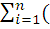 în care:Ic - consistenţa vegetaţiei forestiere exprimată prin indicele de acoperire (în zecimi);D1 - indicele de reducere a valorii vegetaţiei forestiere în raport cu starea de sanătate a arboretului. Valorile D1 sunt diferenţiate în raport cu categoria de vârsta şi cu intensitatea fenomenului de uscare şi sunt prezentate în tabelul nr. 4 din metodologie;D2 - indicele de reducere a valorii vegetatiei forestiere în raport cu calitatea arboretului. Valorile D2 sunt diferenţiate în raport cu categoria de vârsta şi cu clasele de vătamare a arboretului, exprimate prin procentul arborilor vatămaţi, sunt prezentate în tabelul nr. 5 din metodologie;i - indicele speciei identificate în compoziţia vegetaţiei forestiere existente pe teren; i = 1 ... n (numarul de specii identificate);PRi - proportia de participare, în compoziţia arboretului, a speciei "i" (în zecimi);Vij - valoarea maximă a vegetaţiei forestiere a unui hectar de pădure din specia "i" la categoria de vârsta "j" (lei/ha), calculată la data aprobării schimbului de terenuri, prin intermediul relaţiei:Vij = VijTAB x k1în care:VijTAB - valoarea maximă a vegetaţiei forestiere a unui hectar de pădure din specia "i" la categoria de vârsta "j" (lei/ha), corespunzatore caracteristicilor speciilor, diferenţiată pe categorii de vârsta de 5 si 10 ani. Valorile VijTAB determinate sunt prezentate în tabelele nr. 6 şi 7 din metodologie; pentru vârste mai mari decât cele din tabele, valorile VijTABse vor extrapola;k1 = PML/115, coeficient de actualizare calculat în funcţie de preţul mediu al unui metru cub de masă lemnoasă pe picior în vigoare la data aprobării schimbului de terenuri;CAPITOLUL XDispoziţii tranzitorii şi finaleArt. 58. – (1) Preţul mediu al unui metru cub de masă lemnoasă pe picior (PML) la data elaborării prezentei metodologii este de 115 lei/mc, fiind aprobat prin Legea nr. 4/2015 pentru aprobarea preţului mediu al unui metru cub de masă lemnoasă pe picior. (2) Renta funciară în cazul terenurilor agricole, ca mijloc de producţie, în valoare de 17% este cea utilizată în Hotărârea Guvernului  nr. 1546/2004 pentru aprobarea Normelor metodologice privind modul de   stabilire a valorii terenurilor arabile şi a celor forestiere, sursele financiare şi modalităţile de plată către foştii proprietari.(3) Rata medie anuală a facilităţii de creditare la data elaborării prezentei metodologii este de 3,25%, valoare prezentată pe site-ul Băncii Naţionale a României la secţiunea statistică/seturi de date/indicatori de politică monetară.Art. 59. - Anexele nr. 1-16 fac parte integrantă din prezenta metodologie. Anexa nr. 1 la metodologieVOLUMULmasei lemnoase ajunse la vârsta exploatabilităţii pe clase de producţie relative  pentru principalele specii forestiere- m3/ha -NOTĂ:  Volumele sunt stabilite conform „Modelor matematico-auxologice şi tabele de producţie pentru arborete -2004, la vârstele exploatabilităţii, prevăzute în normele tehnice pentru amenajarea pădurilor. *Volumele sunt stabilite conform „Biometriei arborilor şi arboretelor din România“, ediţia 1972, la vârstele exploatabilităţii, prevăzute în normele tehnice pentru amenajarea pădurilor.Anexa nr. 2 la metodologieCoeficientul de corecţie a preţului mediu al unui metru cub de masă lemnoasă pe picior, pe specii şi pe grupe de specii NOTĂ:Indicatorul PML pentru speciile sau grupele de specii înscrise în coloana 1 se determină prin înmulţirea coeficientului din coloana 2 cu preţul mediu al unui metru cub de masă lemnoasă pe picior prevăzut la art. 116 din Legea nr. 46/2008 - Codul silvic, republicată, cu modificările ulterioare.Anexa nr. 3 la metodologieCreşterea medie anuală la exploatabilitate a producţiei totale a arboretelor pe specii şi clase de producţie relative*                                                                                                                            m3 /an/ha*)Modele matematico-auxologice şi tabele de producţie pentru arborete -2004**) Date provizorii***) Creşterea pentru anin se asimilează cu valorile corespunzătoare  pentru tei din sămânţăAnexa nr. 4 la metodologieCRITERIIîn baza cărora se determină coeficienţii N şi N1, utilizaţi la calculul contravalorii terenurilor (VT, VTc), al chiriei (CHA) şi, respectiv, al contravalorii pierderii de creştere determinate de exploatarea masei lemnoase înainte de vârsta exploatabilităţii (DVML)NOTE:1. Coeficientul N se determină ca sumă a noteii acordate pentru îndeplinirea tuturor criteriilor menţionate.2. Coeficientul N1 reprezintă nota acordată numai pentru îndeplinirea criteriilor cuprinse la nr. crt. 1 „Categorii de arborete sau terenuri de împădurit pe tipuri funcţionale".3.  Pentru criteriul „Amplasarea terenului faţă de localităţi", în cazul în care diferenţa dintre distanţa faţă de localitatea cea mai apropiată şi distanţa faţă de o localitate încadrată la o categorie de importanţă mai mare aflată în apropiere este mai mică de 10 km, se ia în considerare distanţa faţă de localitatea de cea mai mare categorie.4. In cazul criteriului „Amplasarea terenului faţă de reţelele de transport", se cumulează, în funcţie de situaţie, valorile notelor de la pct. 3.A,3.B,3.C şi 3.D.5. In cazul pct. 3. A se alege doar criteriul îndeplinit de obiectiv cu nota cea mai mare.6. Pentru stabilirea criteriilor se iau în considerare distanţele cele mai scurte, în proiecţie orizontală.Anexa nr. 5la metodologie Antetul ocolului silvic de stat/ ocolului silvic de regimNr............./................                                                                                                                     Aprobat. Conducătorul structuriii teritoriale de specialitate a autorităţii publice centrale care răspunde de silvicultură,                                                                                            ...........................................................FIŞA TEHNICĂ DE TRANSMITERE-DEFRIŞAREpentru scoaterea definitivă/ocuparea temporară a terenului în suprafaţă de......, în scopul realizării obiectivului...............................................................................................................I. Descrierea terenurilorII. Obligaţii băneşti:1. Taxa/Garanţia:   ……………………………..........leipe care titularul aprobării trebuie să o depună în Fondul de ameliorare a fondului funciar cu destinaţie silvică Plata taxei/garanţiei se face către autoritatea publică centrală care răspunde de silvicultură, având codul fiscal ..................., la Trezoreria Operativă a Municipiului Bucureşti, în contul................................2. Contravaloarea terenurilor/Chiria anuală:   ......................lei, plus TVA.............................lei3.  Contravaloarea pierderii de creştere determinate de exploatarea masei lemnoase înainte de vârsta exploatabilităţii tehnice:                                                           .......................lei, plus TVA..............................lei4. Contravaloarea obiectivelor dezafectate:   .......................lei, plus TVA..............................lei5. Cheltuielile de instalare/reinstalare a vegetaţiei forestiere şi de întreţinere a acesteia până la realizarea stării de masiv:.............................lei, plus TVA.......................leiIII. Condiţii de ocupare a terenurilor......................................................................................................................................................................................................................................................................................................................Ocolul silvic...........nu va întreprinde nicio acţiune legată de transmiterea terenului solicitat înainte ca beneficiarul să obţină aprobarea şi să achite integral toate obligaţiile băneşti care îi revin potrivit legii.Prezenta fişă tehnică a fost întocmită la data de............de către domnul .......................................Intocmit......................................................(semnătura)Şef ocol/.....................................................Pentru terenurile proprietate publică a statului administrate de către administratorii fondului forestier proprietate publică a statului, fişa tehnică a fost verificată la data de.................de către domnul................, din cadrul Direcţiei Silvice...................Verificat......................................................Hotărârea de aprobare a comitetului director Nr............din data de............Director,.....................................................Fişa tehnică a fost verificată scriptic şi pe teren de domnul......................., conducătorul structurii teritoriale de specialitate a autorităţii publice centrale care răspunde de silvicultură .................................................Verificat......................................................(semnătura)NOTĂ:Fişa tehnică de transmitere-defrişare va avea ataşat calculul detaliat al obligaţiilor băneşti.Anexa nr. 6la metodologieAntetul ocolului silvic de stat/ ocolului silvic de regimNr............./................                                                                                                                     Aprobat. Conducătorul structuriii teritoriale de specialitate a autorităţii publice centrale care răspunde de silvicultură,                                                                                            ...........................................................FIŞA TEHNICA DE TRANSMITERE-DEFRIŞAREpentru terenul care se oferă în compensare în fondul forestier naţional în suprafaţă de.........., în scopul realizării obiectivului..............................................................I. Descrierea terenurilor*) Datele se preiau din studiul pedostaţional.II. Contravaloarea terenului oferit în compensare:   ........lei, plus TVA..............leiIII. Condiţii cu privire la terenul care se oferă în compensare:1.  Devizul cu cheltuielile de instalare a vegetaţiei forestiere şi de întreţinere a acesteia până la realizarea stării de masiv în valoare totală de ................ lei a fost înregistrat la Ocolul Silvic............ (numele ocolului silvic care va prelua în administrare/va asigura serviciile silvice) la nr...........în data de.................2.  Ocolul Silvic..........., care va prelua în administrare/va asigura serviciile silvice, nu va întreprinde nicio acţiune legată de transmiterea terenului solicitat înainte ca beneficiarul să obţină aprobarea şi să achite integral toate obligaţiile băneşti care îi revin potrivit legii.Şef ocol,.....................................................(numele, prenumele şi semnătura)Prezenta fişă tehnică a fost întocmită la data de............de către domnul.................Intocmit......................................................(semnătura)Fişa tehnică a fost verificată scriptic şi pe teren de domnul......................., din cadrul subunităţii teritoriale de specialitate a autorităţii publice centrale care răspunde de silvicultură....................Verificat......................................................(semnătura)NOTĂ:Fişa tehnică de transmitere-defrişare va avea ataşat calculul detaliat al obligaţiilor băneşti.Anexa nr. 7la metodologieAntetul structurii teritoriale de specialitate a autorităţii publicecentrale care răspunde de silvicultură.....................(denumire, adresă, telefon, fax, e-mail etc.) AVIZNr.........../.......................pentru scoaterea definitivă din fondul forestier naţional a terenului în suprafaţă de..........., aflat în proprietatea........, de către..........., pentru realizarea obiectivului............., beneficiar.........Conducătorul structurii teritoriale de specialitate a autorităţii publice centrale care răspunde de silvicultură..................................., având în vedere documentaţia înaintată de.................., înregistrată cu nr......................., în baza prevederilor:- ....................................................................................................                                 (se trec prevederile legale în baza cărora a fost emis avizul),a Actului administrativ al autorităţii competente pentru protecţia mediului nr............., emis de către............................................................................................................................................................,a Avizului administratorului fondului forestier proprietate publică a statului nr......./................,a verificărilor în teren efectuate de domnul.................., în data de..........., pentru care.................(s-a depus/urmează să fie depusă) în Fondul de ameliorare a fondului funciar cu destinaţie silvică taxa pentru scoaterea definitivă a terenului din fondul forestier naţional, în valoare de............................., (art.  şi nr. actului normativ care prevede exceptarea de la plata taxei)eliberează următorulAVIZ1. Se avizează:a)  scoaterea definitivă din fondul forestier naţional a terenului în suprafaţă de.........., aflat în proprietatea....................., administrat de.........................şi localizat în U.P......., u.a............, pentru realizarea obiectivului..............................................................................................................................;b)  defrişarea vegetaţiei forestiere pe suprafaţa totală de............, conform Actului administrativ al autorităţii competente pentru protecţia mediului nr.................., emis de......................., astfel: u.a........=.......ha, u.a........=.......ha etc. Masa lemnoasă va fi precomptată şi exploatată potrivit prevederilor legale în vigoare;c)  introducerea în circuitul silvic în compensare echivalentă a terenului în suprafaţă de............., proprietate a................, localizat în......................................................................................(tarla, parcelă), conform.....................................Terenul oferit în compensare este limitrof fondului forestier naţional: O.S..........., U.P..........., u.a.............2.  Predarea terenului se va face pe bază de proces-verbal de predare-primire, în prezenţa reprezentantului structurii teritoriale de specialitate a autorităţii publice centrale care răspunde de silvicultură, numai după: - achitarea obligaţiilor băneşti prevăzute de lege, - predarea-primirea terenului oferit în compensare,- preluarea terenului oferit în compensare de ocolul silvic care va asigura administrarea/serviciile silvice.3.  Prezentul aviz este valabil cu condiţia menţinerii soluţiei de amplasare a obiectivului, a respectării prevederilor din actul administrativ al autorităţii competente pentru protecţia mediului şi serveşte numai pentru obţinerea aprobării pentru scoaterea definitivă a terenului în suprafaţă de..................din fondul forestier naţional.4. Conducătorul structurii teritoriale de specialitate a autorităţii publice centrale care răspunde de silvicultură .......................va comunica administratorului terenului şi solicitantului prezentul aviz, precum şi actele necesare pe care trebuie să le conţină documentaţia care va fi înaintată spre aprobare autorităţii publice centrale care răspunde de silvicultură.Conducătorul structurii teritoriale de specialitate aautorităţii publice centrale care răspunde de silvicultură, 		Viza Compartimentului juridic.....................................................                                     	       .....................................................(numele, prenumele şi semnătura) 					(numele, prenumele şi semnătura)Anexa nr.8la metodologieAntetul structurii teritoriale de specialitate a autorităţii publicecentrale care răspunde de silvicultură.....................(denumire, adresă, telefon, fax, e-mail etc.) AVIZNr.........../.......................pentru ocuparea temporară a terenului din fondul forestier naţional în suprafaţă de..........., aflat în proprietatea........, pentru realizarea obiectivului........Conducătorul structurii teritoriale de specialitate a autorităţii publice centrale care răspunde de silvicultură..........., având în vedere documentaţia înaintată de................, înregistrată cu nr....................., în baza prevederilor:............................................................................................................................................(se trec prevederile legale în baza cărora a fost emis avizul),a Actului administrativ al autorităţii competente pentru protecţia mediului nr............., emis de către..............................................................................................................................................................,a Avizului administratorului fondului forestier proprietate publică a statului nr........../..............,a verificărilor în teren efectuate de domnul.................., în data de..........., pentru care..................(s-a depus/urmează să fie depusă) în Fondul de ameliorare a fondului funciar cu destinaţie silvică garanţia pentru ocuparea temporară a terenului din fondul forestier naţional, în valoare de.............., (art.  şi nr. actului normativ care prevede exceptarea de la plata garanţiei)eliberează următorulAVIZ1. Se avizează:a) ocuparea temporară, de la data emiterii prezentului aviz până la data de...........(se menţionează data până la care este valabil avizul sau perioada de valabilitate a avizului, fără a fi precizate datele calendaristice, după caz), a terenului din fondul forestier naţional în suprafaţă de......................., aflat în proprietatea ................................., administrat de..................................şi localizat în U.P......, u.a..........., pentru realizarea obiectivului........................................................................................................................;b)  defrişarea vegetaţiei forestiere pe suprafaţa totală de............, conform Actului administrativ al autorităţii competente pentru protecţia mediului nr........ emis de............, astfel: u.a.......=.......ha, u.a.......=.......ha etc. Masa lemnoasă va fi precomptată şi exploatată potrivit prevederilor legale în vigoare.2.  Reprimirea terenului în fondul forestier naţional se va face în următoarele condiţii: - terenul forestier se va reprimi la categoria de folosinţă……………………..…………………..........,- ……………………………………………………………………………….………………………..,- lucrările de refacere în cazul afectării temporare a funcţionalităţii unor obiective fară dezafectarea acestora, în valoare de ………….……lei, vor fi efectuate de ……………(numele beneficiarului), în baza devizului ……………………. .3.  Prezentul aviz este valabil cu condiţia menţinerii soluţiei de amplasare a obiectivului şi a respectării prevederilor din actul administrativ al autorităţii competente pentru protecţia mediului şi serveşte numai pentru obţinerea aprobării pentru ocuparea temporară a terenului în suprafaţă de..................din fondul forestier naţional.4.  Conducătorul structurii teritoriale de specialitate a autorităţii publice centrale care răspunde de silvicultură ........................................................va comunica administratorului terenului şi solicitantului prezentul aviz, precum şi actele necesare pe care trebuie să le conţină documentaţia care va fi înaintată spre aprobare autorităţii publice centrale care răspunde de silvicultură.Conducătorul structurii teritoriale de specialitate aautorităţii publice centrale care răspunde de silvicultură, 		Viza Compartimentului juridic......................................................				....................................................(numele, prenumele şi semnătura)					(numele, prenumele şi semnătura)Anexa nr.9la metodologie Antetul structurii teritoriale de specialitate a autorităţii publicecentrale care răspunde de silvicultură.....................(denumire, adresă, telefon, fax, e-mail etc.) DECIZIENr.........../.......................pentru scoaterea definitivă din fondul forestier naţional a terenului în suprafaţă de..........., aflat în proprietatea............, de către..........., pentru realizarea obiectivului.................................., beneficiar................................................................................................Conducătorul structurii teritoriale de specialitate a autorităţii publice centrale care răspunde de silvicultură........., având în vedere documentaţia înaintată de......................, înregistrată cu nr..................., în baza prevederilor:-....................................................................................................................................(se trec prevederile legale în baza cărora a fost emisă decizia),a Actului administrativ al autorităţii competente pentru protecţia mediului nr................., emis de către...................................,a Avizului administratorului fondului forestier proprietate publică a statului nr........./................,a verificărilor în teren efectuate de domnul.................., în data de..........., pentru care s-a depus în Fondul de ameliorarea fondului funciar cu destinaţie silvică taxa de scoatere definitivă a terenului din fondul forestier naţional, în valoare de.................., cu..........................(documentul de plată), (art.  şi nr. actului normativ care prevede exceptarea de la plata taxei)emite următoareaDECIZIE1. Se aprobă:a) scoaterea definitivă din fondul forestier naţional a terenului în suprafaţă de......., aflat în proprietatea..............................., administrat de............................şi localizat în U.P........u.a..........., pentru realizarea obiectivului....................................................;b)  defrişarea vegetaţiei forestiere pe suprafaţa totală de............, conform Actului administrativ al autorităţii competente pentru protecţia mediului nr.........., emis de..........., astfel: u.a........=.......ha, u.a.........=.......ha etc. Masa lemnoasă va fi precomptată şi exploatată potrivit prevederilor legale în vigoare;c)   introducerea în circuitul silvic în compensare echivalentă a terenului în suprafaţă de ............., proprietate a ............................, localizat în........................................ (tarla, parcelă), conform...................................... .Terenul oferit în compensare este limitrof fondului forestier naţional: O.S..........., U.P..........., u.a..............2.  Predarea terenului se va face pe bază de proces-verbal de predare-primire, în prezenţa reprezentantului structurii teritoriale de specialitate a autorităţii publice centrale care răspunde de silvicultură, numai după: - achitarea obligaţiilor băneşti prevăzute de lege, - predarea-primirea terenului oferit în compensare,- preluarea terenului oferit în compensare de ocolul silvic care va asigura administrarea/serviciile silvice.3.  Prezenta decizie este valabilă cu condiţia menţinerii soluţiei de amplasare a obiectivului şi a respectării prevederilor din actul administrativ al autorităţii competente pentru protecţia mediului pentru scoaterea definitivă a terenului în suprafaţă de ..................din fondul forestier naţional.4.   Conducătorul structurii teritoriale de specialitate a autorităţii publice centrale care răspunde de silvicultură .......................va comunica prezenta decizie administratorului terenului şi solicitantului.Conducătorul structurii teritoriale de specialitate aautorităţii publice centrale care răspunde de silvicultură, 		Viza Compartimentului juridic.....................................................                                    .....................................................(numele, prenumele şi semnătura) 					(numele, prenumele şi semnătura)Anexa nr. 10la metodologieAntetul structurii teritoriale de specialitate a autorităţiipublice centrale care răspunde de silvicultură.....................(denumire, adresă, telefon, fax, e-mail etc.) DECIZIENr.........../........................pentru ocuparea temporară a terenului din fondul forestier naţional în suprafaţă de..........., aflat în proprietatea............, pentru realizarea obiectivului..............Conducătorul structurii teritoriale de specialitate a autorităţii publice centrale care răspunde de silvicultură........., având în vedere documentaţia înaintată de........................şi înregistrată cu nr.............................., analizată şi avizată conform Adresei nr..................................., în baza prevederilor:-....................................................................se trec prevederile legale în baza cărora a fost emisă decizia),a Actului administrativ al autorităţii competente pentru protecţia mediului nr.............., emis de către......................................,a Avizului administratorului fondului forestier proprietate publică a statuluinr......./..............,a verificărilor în teren efectuate de domnul............................., în data de...................., pentru care s-a depus în Fondul de ameliorarea fondului funciar cu destinaţie silvică garanţia pentru ocuparea temporară a terenului din fondul forestier naţional, în valoare de.................., cu...........................(documentul de plată), (art.  şi nr. actului normativ care prevede exceptarea de la plata garanţiei)emite următoareaDECIZIE1. Se aprobă:a) ocuparea temporară, până la data de...........(se menţionează data până la care este valabilă decizia), a terenului din fondul forestier naţional, în suprafaţă de ......................., aflat în proprietatea ................................., administrat de .................................. şi localizat în U.P......, u.a..........., pentru realizarea obiectivului..................................................................................................................................;b) defrişarea vegetaţiei forestiere pe suprafaţa totală de............, conform Actului administrativ al autorităţii competente pentru protecţia mediului nr.........emis de............, astfel: u.a.......=.......ha, u.a.......=.......ha etc. Masa lemnoasă va fi precomptată şi exploatată potrivit prevederilor legale în vigoare.2.  Reprimirea terenului în fondul forestier naţional se va face în următoarele condiţii: - terenul forestier se va reprimi la categoria de folosinţă……………………..…………………..........,- ……………………………………………………………………………….………………………..,- lucrarile de refacere în cazul afectării temporare a funcţionalităţii unor obiective fară dezafectarea acestora, în valoare de ………….……lei, vor fi efectuate de ……………(numele beneficiarului), în baza devizului ……………………. .3. Prezenta decizie este valabilă cu condiţia menţinerii soluţiei de amplasare a obiectivului şi a respectării prevederilor din actul administrativ al autorităţii competente pentru protecţia mediului.4. Conducătorul structuriii teritoriale de specialitate a autorităţii publice centrale care răspunde de silvicultură.................... va comunica prezenta decizie administratorului terenului şi solicitantului.5. In cazul în care este necesară prelungirea termenului de ocupare temporară, beneficiarul va depune documentaţia completă, cu minimum 30 de zile înainte de expirarea termenului, la instituţia competentă să aprobe ocuparea temporară a terenului.Conducătorul structurii teritoriale de specialitate aautorităţii publice centrale care răspunde de silvicultură, 		Viza Compartimentului juridic.....................................................                                      .....................................................(numele, prenumele şi semnătura) 					(numele, prenumele şi semnătura)Anexa nr. 11la metodologie Antetul administratorului fondului forestier proprietate publică a statului(denumire, adresă, telefon, fax, e-mail etc.) AVIZNr.........../.......................pentru scoaterea definitivă din fondul forestier naţional a terenului în suprafaţă de..........., aflat în proprietatea............, de către.........., pentru realizarea obiectivului......................................, beneficiar...........................................................................................Directorul general aladministratorului fondului forestier proprietate publică a statului, având în vedere documentaţia înaintată de......................, înregistrată cu nr.................., în baza prevederilor:- ........................................................................................................................................................ (se trec prevederile legale în baza cărora a fost emis avizul, inclusiv articolul actului normativ care prevede exceptarea de la plata taxei, dacă este cazul), având în vedere:- Actul administrativ al autorităţii competente pentru protecţia mediului...../.........., emis de.................................................................................................................................................;- ..................................(se menţionează actele care au stat la baza emiterii avizului), eliberează următorulAVIZ1.  Pentru:a) scoaterea definitivă din fondul forestier naţional a terenului în suprafaţă de......., aflat în proprietatea..............................., administrat de................................şi localizat în U.P......u.a..........., pentru realizarea obiectivului .................................................................................................................................;b) defrişarea vegetaţiei forestiere pe suprafaţa totală de............, astfel: u.a.......=.......ha, u.a.......=.......ha etc. Masa lemnoasă va fi exploatată şi precomptată potrivit prevederilor legale în vigoare;c) introducerea în circuitul silvic în compensare echivalentă a terenului în suprafaţă de..........., proprietate a........................, localizat în........................................(tarla, parcelă), conform............................................................................................................................................................d)  compensarea cu un teren limitrof fondului forestier naţional: O.S..........., U.P..........., u.a............;e)  precomptarea masei lemnoase rezultate din defrişarea vegetaţiei forestiere de pe terenul prevăzut la lit. b), conform prevederilor legale în vigoare;f)  încadrarea în prevederile art. 36 şi 37 alin. (1) din Legea nr. 46/2008 - Codul silvic, republicată, cu modificările ulterioare; terenul prevăzut la lit. a) nu este în litigiu pe rolul instantelor de judecata.2.  Predarea terenurilor prevăzute la pct. 1 lit. a) şi c) se va face pe bază de procese-verbale de predare-primire între părţi, încheiate prin împuterniciţii acestora, numai după îndeplinirea integrală şi cumulativă a următoarelor condiţii:a) obţinerea aprobării de la instituţia competentă, conform art. 40 din Legea nr. 46/2008 republicată, cu modificările ulterioare;b) achitarea obligaţiilor băneşti prevăzute de lege pentru scoaterea definitivă a terenurilor din fondul forestier național.c) predarea-primirea terenului oferit în compensare de ocolul silvic care va asigura administrarea3......................................................................................................(numele beneficiarului) este obligat să respecte limitele perimetrului delimitat şi să nu producă prejudicii vegetaţiei forestiere şi terenurilor limitrofe acestuia, încălcarea acestor prevederi fiind supusă sancţiunilor prevăzute de lege.Director general,.....................................................(numele, prenumele şi semnătura)Anexa nr. 12la metodologieAntetul administratorului fondului forestier proprietate publică a statului/(denumire, adresă, telefon, fax, e-mail etc.)AVIZNr.........../.......................pentru ocuparea temporară a terenului din fondul forestier naţional în suprafaţă de..........., aflat în proprietatea.............., pentru realizarea obiectivului................ beneficiar..........................Directorul general al administratorului fondului forestier proprietate publică a statului, având în vedere documentaţia înaintată de................, înregistrată cu nr....................., în baza prevederilor:- ....................................................................................................................................................... (se trec prevederile legale în baza cărora a fost emis avizul, inclusiv articolul actului normativ care prevede exceptarea de la plata garantiei, dacă este cazul), având în vedere:- Actul administrativ al autorităţii competente pentru protecţia mediului nr...../......, emis de.............................;- ...................... (se menţionează actele care au stat la baza emiterii avizului), eliberează următorulAVIZ1. Pentru:a) ocuparea temporară, până la data de......................(se menţionează data până la care este valabil avizul sau perioada de valabilitate a avizului, fără a fi precizate datele calendaristice, după caz), a terenului din fondul forestier naţional în suprafaţă de..................., aflat în proprietatea......................, administrat de...............................şi localizat în U.P ..... u.a.........., pentru realizarea obiectivului.......................................;b) defrişarea vegetaţiei forestiere pe suprafaţa totală de............, astfel: u.a.......=.......ha, u.a......=.......ha etc. Masa lemnoasă va fi exploatată potrivit prevederilor legale în vigoare;c)  precomptarea masei lemnoase rezultate din defrişarea vegetaţiei forestiere de pe terenul prevăzut la lit. b) conform prevederilor legale în vigoare.2.  Prezentul aviz este valabil cu condiţia menţinerii soluţiei de proiectare din documentaţia anexată.3.  Predarea terenului prevăzut la pct. 1 lit. a) către.........(numele beneficiarului) se va face pe bază de proces-verbal de predare-primire între părţi, încheiat prin împuterniciţii acestora, numai după îndeplinirea integrală şi cumulativă a următoarelor condiţii:a) obţinerea aprobării de la instituţia competentă, conform art. 40 din Legea nr. 46/2008 - Codul silvic, republicată, cu modificările ulterioare;b) achitarea obligaţiilor băneşti prevăzute de lege pentru ocuparea de terenuri forestiere în alte scopuri decât cele silvice.c) lucrarile de refacere în cazul afectării temporare a funcţionalităţii unor obiective, fără dezafectarea acestora, în valoare de ……………….lei, stabilite în baza devizului acceptat de către Ocolul silvic......................, vor fi efectuate de ……………………………………… (numele beneficiarului).4............. (numele beneficiarului) este obligat să respecte limitele perimetrului delimitat şi să nu producă prejudicii vegetaţiei forestiere şi terenurilor limitrofe acestuia, încălcarea acestor prevederi fiind supusă sancţiunilor prevăzute de lege.5. La expirarea termenului aprobat, beneficiarul este obligat să predea...... (numele aministratorului fondului forestier proprietate publică a statului/ direcţiei silvice/ ocolului silvic/ bazei experimentale) terenul prevăzut la pct. 1 lit. a), în următoarele condiţii:- terenul forestier se va reprimi la categoria de folosinţă……………………..…………..,- ………………………………………………………….…...........……………………..,Director general,.....................................................(numele, prenumele si semnătura)Anexa nr. 13la metodologie Antetul ocolului silvic/ocolului silvic de regim (denumire, adresă, telefon, fax, e-mail etc.) AVIZNr.........../.......................pentru scoaterea definitivă din fondul forestier naţional a terenului în suprafaţă de..........., aflat în proprietatea............, de către.........., pentru realizarea obiectivului....................................., beneficiar...........................................................................................Şeful ocolului silvic, având în vedere documentaţia înaintată de......................, înregistrată cu nr.................., în baza prevederilor:- ........................................................................................................................................................ (se trec prevederile legale în baza cărora a fost emis avizul, inclusiv articolul actului normativ care prevede exceptarea de la plata taxei, dacă este cazul), având în vedere:- Actul administrativ al autorităţii competente pentru protecţia mediului...../.........., emis de.................................................................................................................................................;- ..................................(se menţionează actele care au stat la baza emiterii avizului), eliberează următorulAVIZ1.  Pentru:a) scoaterea definitivă din fondul forestier naţional a terenului în suprafaţă de......., aflat în proprietatea..............................., administrat de................................şi localizat în U.P......u.a..........., pentru realizarea obiectivului .................................................................................................................................;b) defrişarea vegetaţiei forestiere pe suprafaţa totală de............, astfel: u.a.......=.......ha, u.a.......=.......ha etc. Masa lemnoasă va fi exploatată şi precomptată potrivit prevederilor legale în vigoare;c) introducerea în circuitul silvic în compensare echivalentă a terenului în suprafaţă de..........., proprietate a........................, localizat în........................................(tarla, parcelă), conform............................................................................................................................................................d)  compensarea cu un teren limitrof fondului forestier naţional: O.S..........., U.P..........., u.a............;e)  precomptarea masei lemnoase rezultate din defrişarea vegetaţiei forestiere de pe terenul prevăzut la lit. b), conform prevederilor legale în vigoare;f)  încadrarea în prevederile art. 36 şi 37 alin. (1) din Legea nr. 46/2008 - Codul silvic, republicată, cu modificările ulterioare; terenul prevăzut la lit. a) nu este în litigiu pe rolul instantelor de judecata.2.  Predarea terenurilor prevăzute la pct. 1 lit. a) şi c) se va face pe bază de procese-verbale de predare-primire între părţi, încheiate prin împuterniciţii acestora, numai după îndeplinirea integrală şi cumulativă a următoarelor condiţii:a) obţinerea aprobării de la instituţia competentă, conform art. 40 din Legea nr. 46/2008 republicată, cu modificările ulterioare;b) achitarea obligaţiilor băneşti prevăzute de lege pentru scoaterea definitivă a terenurilor din fondul forestier național.c) predarea-primirea terenului oferit în compensare de ocolul silvic care va asigura administrarea/serviciile silvice3......................................................................................................(numele beneficiarului) este obligat să respecte limitele perimetrului delimitat şi să nu producă prejudicii vegetaţiei forestiere şi terenurilor limitrofe acestuia, încălcarea acestor prevederi fiind supusă sancţiunilor prevăzute de lege.Şef ocol,.....................................................(numele, prenumele şi semnătura)Anexa nr. 14la metodologieAntetul ocolului silvic/ocolul silvic de regim (denumire, adresă, telefon, fax, e-mail etc.)AVIZNr.........../.......................pentru ocuparea temporară a terenului din fondul forestier naţional în suprafaţă de..........., aflat în proprietatea.............., pentru realizarea obiectivului................ beneficiar..........................Şeful ocolului silvic, având în vedere documentaţia înaintată de................, înregistrată cu nr....................., în baza prevederilor:- ....................................................................................................................................................... (se trec prevederile legale în baza cărora a fost emis avizul, inclusiv articolul actului normativ care prevede exceptarea de la plata garantiei, dacă este cazul), având în vedere:- Actul administrativ al autorităţii competente pentru protecţia mediului nr...../......, emis de.............................;- ...................... (se menţionează actele care au stat la baza emiterii avizului), eliberează următorulAVIZ1. Pentru:a) ocuparea temporară, până la data de......................(se menţionează data până la care este valabil avizul sau perioada de valabilitate a avizului, fără a fi precizate datele calendaristice, după caz), a terenului din fondul forestier naţional în suprafaţă de..................., aflat în proprietatea......................, administrat de...............................şi localizat în U.P ..... u.a.........., pentru realizarea obiectivului.......................................;b) defrişarea vegetaţiei forestiere pe suprafaţa totală de............, astfel: u.a.......=.......ha, u.a......=.......ha etc. Masa lemnoasă va fi exploatată potrivit prevederilor legale în vigoare;c)  precomptarea masei lemnoase rezultate din defrişarea vegetaţiei forestiere de pe terenul prevăzut la lit. b) conform prevederilor legale în vigoare.2.  Prezentul aviz este valabil cu condiţia menţinerii soluţiei de proiectare din documentaţia anexată.3.  Predarea terenului prevăzut la pct. 1 lit. a) către.........(numele beneficiarului) se va face pe bază de proces-verbal de predare-primire între părţi, încheiat prin împuterniciţii acestora, numai după îndeplinirea integrală şi cumulativă a următoarelor condiţii:a) obţinerea aprobării de la instituţia competentă, conform art. 40 din Legea nr. 46/2008 - Codul silvic, republicată, cu modificările ulterioare;b) achitarea tuturor obligaţiilor băneşti prevăzute de lege pentru ocuparea de terenuri forestiere în alte scopuri decât cele silvice.c)  predarea-primirea terenului oferit în compensare de ocolul silvic care va asigura administrarea d) lucrarile de refacere în cazul afectării temporare a funcţionalităţii unor obiective, fără dezafectarea acestora, în valoare de ……………….lei, stabilite în baza devizului acceptat de către proprietar în cazul fondului forestier proprietate publică a unităţilor administrativ-teritoriale.................., vor fi efectuate de ……………………………………… (numele beneficiarului).4............. (numele beneficiarului) este obligat să respecte limitele perimetrului delimitat şi să nu producă prejudicii vegetaţiei forestiere şi terenurilor limitrofe acestuia, încălcarea acestor prevederi fiind supusă sancţiunilor prevăzute de lege.5. La expirarea termenului aprobat, beneficiarul este obligat să predea...... (ocolului silvic de regim) terenul prevăzut la pct. 1 lit. a), în următoarele condiţii: - terenul forestier se va reprimi la categoria de folosinţă……………………..…………..,- ………………………………………………………….…...........……………………..,Şef ocol,.....................................................(numele, prenumele si semnătura)Anexa nr. 15 la metodologieAntetul ocolului silvic de stat/ ocolului silvic de regim (denumire, adresă, telefon, fax, e-mail etc.)Nr............./................NOTIFICARE privind obligaţiile de redare a terenurilor forestiere în cazul depăşirii perioadei aprobate pentru ocuparea temporarăOcolul silvic......................, în exercitarea interesului public prevăzut de art. 10 din Legea nr. 46/2008 – Codul silvic, republicată, cu modificările ulterioare, condus de domnul ....................în baza numirii nr.  ......... din data ..................... (numele actului şi emitentul acestuia) în calitate de Şef de ocol,  În baza:Aprobării pentru ocuparea temporară a terenurilor din fondul forestier naţional nr. ......... din  data ..............(hotărâre de guvern, ordin de ministru, decizie, după caz), având ca termen limită pentru ocuparea temporară a terenurilor din fondul forestier naţional data de _ _/ _ _ /_ _ _ _,Procesului verbal de constatare/Notei de constatare nr. ……. din data …………., încheiată de Ocolul silvic ………., vizată de structura teritorială de specialitate a autorităţii publice centrale care răspunde de silvicultură …………..( numele), înregistrată la nr……….. din data ……….,Calculul sumei datorate cu titlul de despăgubire pentru lipsa de folosinţă a terenurilor forestiere în suprafaţă de ………. ha,  amplasate în U.P. …….. u.a. ………….., care au făcut obiectul aprobării nr. ……… din data ……………….., anterior menţiontă, aprobat de către structura teritorială de specialitate a autorităţii publice central care răspunde de silvicultură …………..( numele),  înregistrat la nr……….. din data ……….,Emite următoarea:N O T I F I C A R EÎn respectarea regimului silvic începând cu data comunicării prezentei aveţi următoarele obligaţii:a) redarea în circuitul silvic a terenului în suprafaţă de ........ ha, amplasat în U.P. ....... u.a. ......, din raza Ocolului silvic........, pentru care termenul de ocupare temporară a expirat în data de _ _/ _ _ /_ _ _ _, astfel încât să nu fie restricţii cu privire la instalarea vegetaţiei forestiere, în cazul terenurilor care se reprimesc la categoria de folosinţă “pădure” sau “clasa de regenerare”,b) achitarea sumei datorate cu titlul de despăgubire pentru lipsa de folosinţă zilnică în cunatum de ...............lei/zi de întârziere, până la data redării terenului prevăzut la lit. a), ori a obţinerii unei noi aprobări în situaţia în care legea prevede o astfel de posibilitate,  c) suportarea cheltuielilor pentru demersurile efectuate până la îndeplinirea obligaţiilor prevăzute la lit. a) şi b) de către beneficiarul ocuparii temporare.Prezenta notificare constituie titlu executoriu pentru îndeplinirea obligaţiilor prevăzute în cuprinsul acesteia.Prezenta notificare se pune în executare fără alte formalităţi prealabile, în situaţia neîndeplinirii obligaţiilor în termen de maxim 6 luni de la data expirării aprobării pentru ocuparea temporară, respectiv din data _ _/ _ _ /_ _ _ _, de către organele abilitate potrivit legii, la solicitarea ocolul silvic care asigură administrarea sau serviciile silvice.Şef ocol,.....................................................(numele, prenumele si semnătura)Anexa nr. 16 la metodologieSCHEMAprocedurii de scoatere definitivă sau de ocupare temporară de terenuri din fondul forestier naţionalTabelul nr. 1 Valorile coeficientului de evaluare a şansei de instalare a vegetaţiei forestiere (R1)Tabelul nr. 1 Valorile coeficientului de evaluare a şansei de instalare a vegetaţiei forestiere (R1)Tabelul nr. 1 Valorile coeficientului de evaluare a şansei de instalare a vegetaţiei forestiere (R1)Tabelul nr. 1 Valorile coeficientului de evaluare a şansei de instalare a vegetaţiei forestiere (R1)Tabelul nr. 1 Valorile coeficientului de evaluare a şansei de instalare a vegetaţiei forestiere (R1)Tabelul nr. 1 Valorile coeficientului de evaluare a şansei de instalare a vegetaţiei forestiere (R1)Tabelul nr. 1 Valorile coeficientului de evaluare a şansei de instalare a vegetaţiei forestiere (R1)Tabelul nr. 1 Valorile coeficientului de evaluare a şansei de instalare a vegetaţiei forestiere (R1)Tabelul nr. 1 Valorile coeficientului de evaluare a şansei de instalare a vegetaţiei forestiere (R1)Tabelul nr. 1 Valorile coeficientului de evaluare a şansei de instalare a vegetaţiei forestiere (R1)Tabelul nr. 1 Valorile coeficientului de evaluare a şansei de instalare a vegetaţiei forestiere (R1)Tabelul nr. 1 Valorile coeficientului de evaluare a şansei de instalare a vegetaţiei forestiere (R1)Tabelul nr. 1 Valorile coeficientului de evaluare a şansei de instalare a vegetaţiei forestiere (R1)Tabelul nr. 1 Valorile coeficientului de evaluare a şansei de instalare a vegetaţiei forestiere (R1)Tabelul nr. 1 Valorile coeficientului de evaluare a şansei de instalare a vegetaţiei forestiere (R1)Tabelul nr. 1 Valorile coeficientului de evaluare a şansei de instalare a vegetaţiei forestiere (R1)Tabelul nr. 1 Valorile coeficientului de evaluare a şansei de instalare a vegetaţiei forestiere (R1)Categoria terenuluiCategoria terenuluiCategoria terenuluiCategoria terenuluiCategoria terenuluiCategoria terenuluiZone fitogeograficeZone fitogeograficeZone fitogeograficeZone fitogeograficeZone fitogeograficeZone fitogeograficeZone fitogeograficeZone fitogeograficeZone fitogeograficeZone fitogeograficeCategoria terenuluiCategoria terenuluiCategoria terenuluiCategoria terenuluiCategoria terenuluiCategoria terenuluisilvostepasilvostepasilvostepasilvostepasilvostepasilvostepasilvostepacâmpie, deal, muntecâmpie, deal, muntecâmpie, deal, munteR1normalnormalnormalnormalnormalnormal0,70,70,70,70,70,70,7111R1eroziune de suprafaţă uşoară şi medieeroziune de suprafaţă uşoară şi medieeroziune de suprafaţă uşoară şi medieeroziune de suprafaţă uşoară şi medieeroziune de suprafaţă uşoară şi medieeroziune de suprafaţă uşoară şi medie0,40,40,40,40,40,40,40,70,70,7Tabelul nr. 2 Valorile coeficientului de evaluare a şansei de instalare a vegetaţiei forestiere (R2)Tabelul nr. 2 Valorile coeficientului de evaluare a şansei de instalare a vegetaţiei forestiere (R2)Tabelul nr. 2 Valorile coeficientului de evaluare a şansei de instalare a vegetaţiei forestiere (R2)Tabelul nr. 2 Valorile coeficientului de evaluare a şansei de instalare a vegetaţiei forestiere (R2)Tabelul nr. 2 Valorile coeficientului de evaluare a şansei de instalare a vegetaţiei forestiere (R2)Tabelul nr. 2 Valorile coeficientului de evaluare a şansei de instalare a vegetaţiei forestiere (R2)Tabelul nr. 2 Valorile coeficientului de evaluare a şansei de instalare a vegetaţiei forestiere (R2)Tabelul nr. 2 Valorile coeficientului de evaluare a şansei de instalare a vegetaţiei forestiere (R2)Tabelul nr. 2 Valorile coeficientului de evaluare a şansei de instalare a vegetaţiei forestiere (R2)Tabelul nr. 2 Valorile coeficientului de evaluare a şansei de instalare a vegetaţiei forestiere (R2)Tabelul nr. 2 Valorile coeficientului de evaluare a şansei de instalare a vegetaţiei forestiere (R2)Tabelul nr. 2 Valorile coeficientului de evaluare a şansei de instalare a vegetaţiei forestiere (R2)Tabelul nr. 2 Valorile coeficientului de evaluare a şansei de instalare a vegetaţiei forestiere (R2)Tabelul nr. 2 Valorile coeficientului de evaluare a şansei de instalare a vegetaţiei forestiere (R2)Tabelul nr. 2 Valorile coeficientului de evaluare a şansei de instalare a vegetaţiei forestiere (R2)Tabelul nr. 2 Valorile coeficientului de evaluare a şansei de instalare a vegetaţiei forestiere (R2)Tabelul nr. 2 Valorile coeficientului de evaluare a şansei de instalare a vegetaţiei forestiere (R2)Intensitatea presiunii sociale asupra păduriiIntensitatea presiunii sociale asupra păduriiIntensitatea presiunii sociale asupra păduriiIntensitatea presiunii sociale asupra păduriiIntensitatea presiunii sociale asupra păduriiIntensitatea presiunii sociale asupra păduriiIntensitatea presiunii sociale asupra păduriiIntensitatea presiunii sociale asupra păduriiIntensitatea presiunii sociale asupra păduriiIntensitatea presiunii sociale asupra păduriiIntensitatea presiunii sociale asupra păduriiIntensitatea presiunii sociale asupra păduriiIntensitatea presiunii sociale asupra păduriiIntensitatea presiunii sociale asupra păduriiIntensitatea presiunii sociale asupra păduriiR2R2foarte marefoarte maremaremaremijlociemijlociemijlociemijlocieredusaredusaredusaredusaredusafoarte redusafoarte redusaR2R20,50,50,70,70,80,80,80,80,90,90,90,90,911Tabelul nr. 3 Valoarea maximă a unui teren în suprafaţă de un hectar  (VUTAB)Tabelul nr. 3 Valoarea maximă a unui teren în suprafaţă de un hectar  (VUTAB)Tabelul nr. 3 Valoarea maximă a unui teren în suprafaţă de un hectar  (VUTAB)Tabelul nr. 3 Valoarea maximă a unui teren în suprafaţă de un hectar  (VUTAB)Tabelul nr. 3 Valoarea maximă a unui teren în suprafaţă de un hectar  (VUTAB)Tabelul nr. 3 Valoarea maximă a unui teren în suprafaţă de un hectar  (VUTAB)Tabelul nr. 3 Valoarea maximă a unui teren în suprafaţă de un hectar  (VUTAB)Tabelul nr. 3 Valoarea maximă a unui teren în suprafaţă de un hectar  (VUTAB)Tabelul nr. 3 Valoarea maximă a unui teren în suprafaţă de un hectar  (VUTAB)Tabelul nr. 3 Valoarea maximă a unui teren în suprafaţă de un hectar  (VUTAB)Tabelul nr. 3 Valoarea maximă a unui teren în suprafaţă de un hectar  (VUTAB)Tabelul nr. 3 Valoarea maximă a unui teren în suprafaţă de un hectar  (VUTAB)Tabelul nr. 3 Valoarea maximă a unui teren în suprafaţă de un hectar  (VUTAB)Tabelul nr. 3 Valoarea maximă a unui teren în suprafaţă de un hectar  (VUTAB)Tabelul nr. 3 Valoarea maximă a unui teren în suprafaţă de un hectar  (VUTAB)Tabelul nr. 3 Valoarea maximă a unui teren în suprafaţă de un hectar  (VUTAB)Tabelul nr. 3 Valoarea maximă a unui teren în suprafaţă de un hectar  (VUTAB)Grupe de formaţii forestiereGrupe de formaţii forestiereGrupe de formaţii forestiereGrupe de formaţii forestiereGrupe de formaţii forestiereGrupe de formaţii forestiereGrupe de formaţii forestiereGrupe de formaţii forestiereValoarea  maximă a unui teren în suprafaţă de un ha ( VUTAB)Valoarea  maximă a unui teren în suprafaţă de un ha ( VUTAB)Valoarea  maximă a unui teren în suprafaţă de un ha ( VUTAB)Valoarea  maximă a unui teren în suprafaţă de un ha ( VUTAB)Valoarea  maximă a unui teren în suprafaţă de un ha ( VUTAB)Valoarea  maximă a unui teren în suprafaţă de un ha ( VUTAB)Valoarea  maximă a unui teren în suprafaţă de un ha ( VUTAB)Valoarea  maximă a unui teren în suprafaţă de un ha ( VUTAB)Valoarea  maximă a unui teren în suprafaţă de un ha ( VUTAB)Bonitatea staţiuniiBonitatea staţiuniiBonitatea staţiuniiBonitatea staţiuniiBonitatea staţiuniiBonitatea staţiuniiBonitatea staţiuniiBonitatea staţiuniiBonitatea staţiuniiSuperioaraSuperioaraSuperioaraMijlocieMijlocieMijlocieMijlocieMijlocieInferioara1. Molidisuri1. Molidisuri1. Molidisuri1. Molidisuri1. Molidisuri1. Molidisuri1. Molidisuri1. Molidisuri6724672467245306530653065306530634472. Molideto-bradete, modideto-fagete, bradete, bradeto-fagete, amestecuri de rasinoase cu fag2. Molideto-bradete, modideto-fagete, bradete, bradeto-fagete, amestecuri de rasinoase cu fag2. Molideto-bradete, modideto-fagete, bradete, bradeto-fagete, amestecuri de rasinoase cu fag2. Molideto-bradete, modideto-fagete, bradete, bradeto-fagete, amestecuri de rasinoase cu fag2. Molideto-bradete, modideto-fagete, bradete, bradeto-fagete, amestecuri de rasinoase cu fag2. Molideto-bradete, modideto-fagete, bradete, bradeto-fagete, amestecuri de rasinoase cu fag2. Molideto-bradete, modideto-fagete, bradete, bradeto-fagete, amestecuri de rasinoase cu fag2. Molideto-bradete, modideto-fagete, bradete, bradeto-fagete, amestecuri de rasinoase cu fag5881588158814557455745574557455730813. Pinete, laricete3. Pinete, laricete3. Pinete, laricete3. Pinete, laricete3. Pinete, laricete3. Pinete, laricete3. Pinete, laricete3. Pinete, laricete5641564156413819381938193819381919924. Fagete4. Fagete4. Fagete4. Fagete4. Fagete4. Fagete4. Fagete4. Fagete5032503250323738373837383738373825495. Fagete (amestecuri) cu alte specii goruneto-fagete5. Fagete (amestecuri) cu alte specii goruneto-fagete5. Fagete (amestecuri) cu alte specii goruneto-fagete5. Fagete (amestecuri) cu alte specii goruneto-fagete5. Fagete (amestecuri) cu alte specii goruneto-fagete5. Fagete (amestecuri) cu alte specii goruneto-fagete5. Fagete (amestecuri) cu alte specii goruneto-fagete5. Fagete (amestecuri) cu alte specii goruneto-fagete5318531853183978397839783978397826396. Gorunete, goruneto-sleauri, amestec de gorun cu alte cvercinee6. Gorunete, goruneto-sleauri, amestec de gorun cu alte cvercinee6. Gorunete, goruneto-sleauri, amestec de gorun cu alte cvercinee6. Gorunete, goruneto-sleauri, amestec de gorun cu alte cvercinee6. Gorunete, goruneto-sleauri, amestec de gorun cu alte cvercinee6. Gorunete, goruneto-sleauri, amestec de gorun cu alte cvercinee6. Gorunete, goruneto-sleauri, amestec de gorun cu alte cvercinee6. Gorunete, goruneto-sleauri, amestec de gorun cu alte cvercinee5614561456144254425442544254425427107. Stejareto-sleauri, amestec de stejar cu alte cvercinee7. Stejareto-sleauri, amestec de stejar cu alte cvercinee7. Stejareto-sleauri, amestec de stejar cu alte cvercinee7. Stejareto-sleauri, amestec de stejar cu alte cvercinee7. Stejareto-sleauri, amestec de stejar cu alte cvercinee7. Stejareto-sleauri, amestec de stejar cu alte cvercinee7. Stejareto-sleauri, amestec de stejar cu alte cvercinee7. Stejareto-sleauri, amestec de stejar cu alte cvercinee6724672467245195519551955195519538308. Gârnitete, cerete, cero-sleauri, amestec de gârnita si cer8. Gârnitete, cerete, cero-sleauri, amestec de gârnita si cer8. Gârnitete, cerete, cero-sleauri, amestec de gârnita si cer8. Gârnitete, cerete, cero-sleauri, amestec de gârnita si cer8. Gârnitete, cerete, cero-sleauri, amestec de gârnita si cer8. Gârnitete, cerete, cero-sleauri, amestec de gârnita si cer8. Gârnitete, cerete, cero-sleauri, amestec de gârnita si cer8. Gârnitete, cerete, cero-sleauri, amestec de gârnita si cer5604560456044315431543154315431529819. Stejarete de stejar brumariu si stejarete de stejar pufos9. Stejarete de stejar brumariu si stejarete de stejar pufos9. Stejarete de stejar brumariu si stejarete de stejar pufos9. Stejarete de stejar brumariu si stejarete de stejar pufos9. Stejarete de stejar brumariu si stejarete de stejar pufos9. Stejarete de stejar brumariu si stejarete de stejar pufos9. Stejarete de stejar brumariu si stejarete de stejar pufos9. Stejarete de stejar brumariu si stejarete de stejar pufos44074407440728742874287428742874174410. Zavoaie de plopi indigeni si salcie, aninisuri10. Zavoaie de plopi indigeni si salcie, aninisuri10. Zavoaie de plopi indigeni si salcie, aninisuri10. Zavoaie de plopi indigeni si salcie, aninisuri10. Zavoaie de plopi indigeni si salcie, aninisuri10. Zavoaie de plopi indigeni si salcie, aninisuri10. Zavoaie de plopi indigeni si salcie, aninisuri10. Zavoaie de plopi indigeni si salcie, aninisuri41454145414529132913291329132913144111. Salcâmete11. Salcâmete11. Salcâmete11. Salcâmete11. Salcâmete11. Salcâmete11. Salcâmete11. Salcâmete386038603860258825882588258825881167Tabelul nr. 4 Indicele de reducere a valorii vegetaţiei forestiere în raport cu starea de sănătate (uscare) a arboretului (D1)Tabelul nr. 4 Indicele de reducere a valorii vegetaţiei forestiere în raport cu starea de sănătate (uscare) a arboretului (D1)Tabelul nr. 4 Indicele de reducere a valorii vegetaţiei forestiere în raport cu starea de sănătate (uscare) a arboretului (D1)Tabelul nr. 4 Indicele de reducere a valorii vegetaţiei forestiere în raport cu starea de sănătate (uscare) a arboretului (D1)Tabelul nr. 4 Indicele de reducere a valorii vegetaţiei forestiere în raport cu starea de sănătate (uscare) a arboretului (D1)Tabelul nr. 4 Indicele de reducere a valorii vegetaţiei forestiere în raport cu starea de sănătate (uscare) a arboretului (D1)Tabelul nr. 4 Indicele de reducere a valorii vegetaţiei forestiere în raport cu starea de sănătate (uscare) a arboretului (D1)Tabelul nr. 4 Indicele de reducere a valorii vegetaţiei forestiere în raport cu starea de sănătate (uscare) a arboretului (D1)Tabelul nr. 4 Indicele de reducere a valorii vegetaţiei forestiere în raport cu starea de sănătate (uscare) a arboretului (D1)Tabelul nr. 4 Indicele de reducere a valorii vegetaţiei forestiere în raport cu starea de sănătate (uscare) a arboretului (D1)Tabelul nr. 4 Indicele de reducere a valorii vegetaţiei forestiere în raport cu starea de sănătate (uscare) a arboretului (D1)Tabelul nr. 4 Indicele de reducere a valorii vegetaţiei forestiere în raport cu starea de sănătate (uscare) a arboretului (D1)Tabelul nr. 4 Indicele de reducere a valorii vegetaţiei forestiere în raport cu starea de sănătate (uscare) a arboretului (D1)Tabelul nr. 4 Indicele de reducere a valorii vegetaţiei forestiere în raport cu starea de sănătate (uscare) a arboretului (D1)Tabelul nr. 4 Indicele de reducere a valorii vegetaţiei forestiere în raport cu starea de sănătate (uscare) a arboretului (D1)Tabelul nr. 4 Indicele de reducere a valorii vegetaţiei forestiere în raport cu starea de sănătate (uscare) a arboretului (D1)Tabelul nr. 4 Indicele de reducere a valorii vegetaţiei forestiere în raport cu starea de sănătate (uscare) a arboretului (D1)Tabelul nr. 4 Indicele de reducere a valorii vegetaţiei forestiere în raport cu starea de sănătate (uscare) a arboretului (D1)Tabelul nr. 4 Indicele de reducere a valorii vegetaţiei forestiere în raport cu starea de sănătate (uscare) a arboretului (D1)Tabelul nr. 4 Indicele de reducere a valorii vegetaţiei forestiere în raport cu starea de sănătate (uscare) a arboretului (D1)Categoria de vârstaCategoria de vârstaIntensitatea fenomenului de uscareIntensitatea fenomenului de uscareIntensitatea fenomenului de uscareIntensitatea fenomenului de uscareIntensitatea fenomenului de uscareIntensitatea fenomenului de uscareIntensitatea fenomenului de uscareIntensitatea fenomenului de uscareIntensitatea fenomenului de uscareIntensitatea fenomenului de uscareIntensitatea fenomenului de uscareIntensitatea fenomenului de uscareIntensitatea fenomenului de uscareIntensitatea fenomenului de uscareIntensitatea fenomenului de uscareIntensitatea fenomenului de uscareCategoria de vârstaCategoria de vârstanormalanormalanormalaslabaslabaslabamediemediemediemedieputernicaputernicaputernicafoarte puternicafoarte puternicafoarte puternicaD1D1< 1/2 TE*< 1/2 TE*1110,90,90,90,850,850,850,850,50,50,50,30,30,3D1D1> = 1/2 TE> = 1/2 TE1110,850,850,850,750,750,750,750,650,650,650,550,550,55* Vârsta exploatabilităţii arboretului * Vârsta exploatabilităţii arboretului * Vârsta exploatabilităţii arboretului * Vârsta exploatabilităţii arboretului * Vârsta exploatabilităţii arboretului * Vârsta exploatabilităţii arboretului * Vârsta exploatabilităţii arboretului Tabelul nr. 5 Indicele de reducere a valorii vegetaţiei forestiere în raport cu calitatea arboretului (D2)Tabelul nr. 5 Indicele de reducere a valorii vegetaţiei forestiere în raport cu calitatea arboretului (D2)Tabelul nr. 5 Indicele de reducere a valorii vegetaţiei forestiere în raport cu calitatea arboretului (D2)Tabelul nr. 5 Indicele de reducere a valorii vegetaţiei forestiere în raport cu calitatea arboretului (D2)Tabelul nr. 5 Indicele de reducere a valorii vegetaţiei forestiere în raport cu calitatea arboretului (D2)Tabelul nr. 5 Indicele de reducere a valorii vegetaţiei forestiere în raport cu calitatea arboretului (D2)Tabelul nr. 5 Indicele de reducere a valorii vegetaţiei forestiere în raport cu calitatea arboretului (D2)Tabelul nr. 5 Indicele de reducere a valorii vegetaţiei forestiere în raport cu calitatea arboretului (D2)Tabelul nr. 5 Indicele de reducere a valorii vegetaţiei forestiere în raport cu calitatea arboretului (D2)Tabelul nr. 5 Indicele de reducere a valorii vegetaţiei forestiere în raport cu calitatea arboretului (D2)Tabelul nr. 5 Indicele de reducere a valorii vegetaţiei forestiere în raport cu calitatea arboretului (D2)Tabelul nr. 5 Indicele de reducere a valorii vegetaţiei forestiere în raport cu calitatea arboretului (D2)Tabelul nr. 5 Indicele de reducere a valorii vegetaţiei forestiere în raport cu calitatea arboretului (D2)Tabelul nr. 5 Indicele de reducere a valorii vegetaţiei forestiere în raport cu calitatea arboretului (D2)Tabelul nr. 5 Indicele de reducere a valorii vegetaţiei forestiere în raport cu calitatea arboretului (D2)Tabelul nr. 5 Indicele de reducere a valorii vegetaţiei forestiere în raport cu calitatea arboretului (D2)Tabelul nr. 5 Indicele de reducere a valorii vegetaţiei forestiere în raport cu calitatea arboretului (D2)Tabelul nr. 5 Indicele de reducere a valorii vegetaţiei forestiere în raport cu calitatea arboretului (D2)Tabelul nr. 5 Indicele de reducere a valorii vegetaţiei forestiere în raport cu calitatea arboretului (D2)Tabelul nr. 5 Indicele de reducere a valorii vegetaţiei forestiere în raport cu calitatea arboretului (D2)Categoria de vârstaCategoria de vârstaClase de vatamare (% nr. arbori vatamati)Clase de vatamare (% nr. arbori vatamati)Clase de vatamare (% nr. arbori vatamati)Clase de vatamare (% nr. arbori vatamati)Clase de vatamare (% nr. arbori vatamati)Clase de vatamare (% nr. arbori vatamati)Clase de vatamare (% nr. arbori vatamati)Clase de vatamare (% nr. arbori vatamati)Clase de vatamare (% nr. arbori vatamati)Clase de vatamare (% nr. arbori vatamati)Clase de vatamare (% nr. arbori vatamati)Clase de vatamare (% nr. arbori vatamati)Clase de vatamare (% nr. arbori vatamati)Clase de vatamare (% nr. arbori vatamati)Clase de vatamare (% nr. arbori vatamati)Clase de vatamare (% nr. arbori vatamati)Categoria de vârstaCategoria de vârsta0-50-50-56-156-156-1516-3016-3016-3016-3031-6031-6031-60> 60> 60> 60D2D2< 1/2 TE*< 1/2 TE*1110,950,950,950,90,90,90,90,80,80,80,70,70,7D2D2> = 1/2 TE> = 1/2 TE1110,90,90,90,80,80,80,80,750,750,750,650,650,65* Vârsta exploatabilităţii arboretului * Vârsta exploatabilităţii arboretului * Vârsta exploatabilităţii arboretului * Vârsta exploatabilităţii arboretului * Vârsta exploatabilităţii arboretului * Vârsta exploatabilităţii arboretului * Vârsta exploatabilităţii arboretului Tabelul nr. 6 - Valoarea maximă a vegetaţiei forestiere a unui hectar de pădure ( VijTAB )Tabelul nr. 6 - Valoarea maximă a vegetaţiei forestiere a unui hectar de pădure ( VijTAB )Tabelul nr. 6 - Valoarea maximă a vegetaţiei forestiere a unui hectar de pădure ( VijTAB )Tabelul nr. 6 - Valoarea maximă a vegetaţiei forestiere a unui hectar de pădure ( VijTAB )Tabelul nr. 6 - Valoarea maximă a vegetaţiei forestiere a unui hectar de pădure ( VijTAB )Tabelul nr. 6 - Valoarea maximă a vegetaţiei forestiere a unui hectar de pădure ( VijTAB )Tabelul nr. 6 - Valoarea maximă a vegetaţiei forestiere a unui hectar de pădure ( VijTAB )Tabelul nr. 6 - Valoarea maximă a vegetaţiei forestiere a unui hectar de pădure ( VijTAB )Tabelul nr. 6 - Valoarea maximă a vegetaţiei forestiere a unui hectar de pădure ( VijTAB )Tabelul nr. 6 - Valoarea maximă a vegetaţiei forestiere a unui hectar de pădure ( VijTAB )Tabelul nr. 6 - Valoarea maximă a vegetaţiei forestiere a unui hectar de pădure ( VijTAB )Tabelul nr. 6 - Valoarea maximă a vegetaţiei forestiere a unui hectar de pădure ( VijTAB )Tabelul nr. 6 - Valoarea maximă a vegetaţiei forestiere a unui hectar de pădure ( VijTAB )Tabelul nr. 6 - Valoarea maximă a vegetaţiei forestiere a unui hectar de pădure ( VijTAB )Tabelul nr. 6 - Valoarea maximă a vegetaţiei forestiere a unui hectar de pădure ( VijTAB )Tabelul nr. 6 - Valoarea maximă a vegetaţiei forestiere a unui hectar de pădure ( VijTAB )Tabelul nr. 6 - Valoarea maximă a vegetaţiei forestiere a unui hectar de pădure ( VijTAB )Tabelul nr. 6 - Valoarea maximă a vegetaţiei forestiere a unui hectar de pădure ( VijTAB )Tabelul nr. 6 - Valoarea maximă a vegetaţiei forestiere a unui hectar de pădure ( VijTAB )Tabelul nr. 6 - Valoarea maximă a vegetaţiei forestiere a unui hectar de pădure ( VijTAB )Tabelul nr. 6 - Valoarea maximă a vegetaţiei forestiere a unui hectar de pădure ( VijTAB )- lei/ha -- lei/ha -- lei/ha -- lei/ha -- lei/ha -- lei/ha -- lei/ha -- lei/ha -- lei/ha -- lei/ha -- lei/ha -- lei/ha -- lei/ha -- lei/ha -- lei/ha -- lei/ha -- lei/ha -- lei/ha -- lei/ha -- lei/ha -- lei/ha -SpeciaClasa de productieClasa de productieIntervale de vârsta (ani)Intervale de vârsta (ani)Intervale de vârsta (ani)Intervale de vârsta (ani)Intervale de vârsta (ani)Intervale de vârsta (ani)Intervale de vârsta (ani)Intervale de vârsta (ani)Intervale de vârsta (ani)Intervale de vârsta (ani)Intervale de vârsta (ani)Intervale de vârsta (ani)Intervale de vârsta (ani)Intervale de vârsta (ani)Intervale de vârsta (ani)Intervale de vârsta (ani)Intervale de vârsta (ani)Intervale de vârsta (ani)Clasa de productieClasa de productie1-51-56-1011-2011-2021-3031-4031-4041-5051-6061-7061-7071-8081-9081-9091-100> 100> 100MolidII32693269934018678186782801837357373574669656036653756537574715840538405393393102733102733MolidIIII269726977705154121541223117308233082338529462355394053940616476935269352770598476484764MolidIIIIII215021506143122851228518428245702457030713368554299842998491405528355283614256756867568MolidIVIV1628162846559308930813962186151861523270279233257732577372304188541885465385119351193MolidVV114411443269653865389807130751307516344196132288222882261522942129421326903595735957BradII276427647898157961579623695315933159339491473895528755287631847108271082789808687986879BradIIII236123616745134911349120236269802698033725404704721647216539616070660706674517419574195BradIIIIII193319335524110481104816573220972209727621331453867138671441954971949719552436076860768BradIVIV1527152743638726872613089174521745221815261783054130541349043926839268436314799447994BradVV1170117033426683668310026133671336716709200512339223392267353007630076334183676036760LariceII286128618173163451634524520326923269240865490385721057210653837355773557817308990389903LariceIIII281728178047160941609424141321873218740234482815632856328643757242272422804698851688516LariceIIIIII188518855388107751077516162215492154926937323243771137711430984848648486538745926159261LariceIVIV189318935408108161081616224216322163227042324503785837858432664867448674540825949059490LariceVV9999992853570757078559114131141314266171201997319973228252567925679285323138631386Pin silvestruII151915194339867686761301417352173522169026029303663036634705Pin silvestruIIII116911693338667666761001313351133511668920027233642336426702Pin silvestruIIIIII8508502429485848587288971597151214514574170031700319432Pin silvestruIVIV57857816533306330649606613661382669919115731157313226Pin silvestruVV3253259281856185627843712371246405568649664967424Pin negruII130013003713742674261113914851148511856422277259882598829701Pin negruIIII998998284956975697854611395113951424417092199411994122790Pin negruIIIIII7477472133426642666398853185311066412798149291492917063Pin negruIVIV50350314352870287043045739573971748609100441004411480Pin negruVV3213219161832183227483664366445805496641264127328FagII241624166901138031380320703276042760434506414064830848308552096210962109690117591275912FagIIII201220125749114991149917248229962299628745344954024440244459935174351743574926324163241FagIIIIII1612161246049208920813811184151841523019276233222532225368294143341433460375064050640FagIVIV1219121934856970697010456139411394117427209132439824398278833136831368348533833938339FagVV8858852530506050607591101221012212651151811771117711202422277222772190922783227832MesteacanII11181118319463876387958112773127731596619160MesteacanIIII977977279155815581837211163111631395316744MesteacanIIIIII8178172333466446646997932993291166213993MesteacanIVIV630630179935993599539771977197899610796MesteacanVV43843812482497249737454993499362427490Gorun (s)II3678367810509210162101631525420344203452541630507355973559840689457594575105084115593115593Gorun (s)IIII304230428692173841738426077347673476743460521526084460844695367822978229869199561295612Gorun (s)IIIIII236823686763135261352620290270512705133814405784734147341541046086760867676297439274392Gorun (s)IVIV1732173249519901990114852198031980324752297033465434654396044455544555495065445754457Gorun (s)VV1251125135777153715310730143071430717883214602503725037286133219032190357673934439344Gorun (1)II298029808515170301703025544340593405942574510895960459604681197663276632851489366393663Gorun (1)IIII236923696768135361353620303270702707033837406054737347373541416090860908676767444274442Gorun (1)IIIIII179217925120102411024115361174211742125601307223584235842409624608246082512035632156321Gorun (1)IVIV1327132737937585758511378151691516918961227542654626546303393413134131379234171541715Gorun (1)VV8978972563512651267689102511025112814153771794017940205032306623066256302819128191CarpenII7047042009401940196028803980391004812057CarpenIIII7157152042408640866128817081701021412256CarpenIIIIII623623178135623562534171217121890210683CarpenIVIV52952915103020302045316041604175499060CarpenVV3433439801961196129413923392349035884Stejar (s)II433543351238724772247723715849545495456193174316867038670399089111474111474123861136247136247Stejar (s)IIII3718371810622212442124431867424874248753110637327435474354849769559995599106219116842116842Stejar (s)IIIIII296329638466169331693325397338643386442330507965926159261677277619376193846609312693126Stejar (s)IVIV230023006570131391313919708262772627732847394174598645986525555912459124656947226472264Stejar (s)VV185218525293105851058515876211692116926461317543704537045423374763047630529225821558215Stejar (1)II31823182909118182181822727236363363634545554546636366363672727818188181890909100000100000Stejar (1)IIII263726377534150671506722602301363013637670452035273852738602726780667806753398287482874Stejar (1)IIIIII213421346097121931219318288243852438530482365784267342673487705486754867609636706067060Stejar (1)IVIV175817585022100441004415065200872008725109301313515335153401754519545195502175557355573Stejar (1)VV1231123135177033703310550140671406717583211002461724617281333165031650351673868338683TeiII206920693448689568951034113789137891723620684TeiIIII17771777296259245924888611848118481481017772TeiIIIIII142614262378475647567134951295121189114269TeiIVIV11701170195038993899584977997799974811697TeiVV88388314702941294144105880588073498820CerII197219725635112701127016906225412254128176338113944639446450825071750717563526198761987CerIIII1639163946809360936014038187181871823398280783275732757374374211742117467975147751477CerIIIIII1349134938557710771011565154201542019275231302698526985308403469534695385504240442404CerIVIV107010703056611361139169122251222515282183382139421394244502750727507305633361933619CerVV79879822804561456168409121912111401136821596115961182422052220522228012508225082GârnitaII201920195770115421154217312230842308428854346264039640396461685193851938577106348063480GârnitaIIII1664166447569512951214267190231902323779285353328933289380454280142801475575231252312GârnitaIIIIII1179117938747748774811622154961549619368232432711727117309913486534865387394261342613GârnitaIVIV103710372962592459248887118491184914811177732073520735236972666026660296223258432584GârnitaVV77177122024404440466078809880911010132121541515415176171981919819220212422224222Stejar pufosII215621563593718571851077814370143701796321555251482514828739Stejar pufosIIII16431643273954785478821810957109571369516434191731917321913Stejar pufosIIIIII120112012002400340036006800880081000912011140141401416016Stejar pufosIVIV828828138027592759413955185518689882789657965711037Stejar pufosVV5445449061811181127173622362245285433633963397244Stejar brumariuII292729274879975997591463819518195182439729277341563415639037Stejar brumariuIIII234523453908781478141172215630156301953723445273522735231259Stejar brumariuIIIIII17601760293358675867880011734117341466617599205332053323466Stejar brumariuIVIV11751175195839153915587378317831978811746137041370415661Stejar brumariuVV71871811962392239235874783478359807176837283729567Tabelul nr. 7 - Valoarea maximă a vegetaţiei forestiere a unui hectar de pădure (VijTAB)Tabelul nr. 7 - Valoarea maximă a vegetaţiei forestiere a unui hectar de pădure (VijTAB)Tabelul nr. 7 - Valoarea maximă a vegetaţiei forestiere a unui hectar de pădure (VijTAB)Tabelul nr. 7 - Valoarea maximă a vegetaţiei forestiere a unui hectar de pădure (VijTAB)Tabelul nr. 7 - Valoarea maximă a vegetaţiei forestiere a unui hectar de pădure (VijTAB)Tabelul nr. 7 - Valoarea maximă a vegetaţiei forestiere a unui hectar de pădure (VijTAB)Tabelul nr. 7 - Valoarea maximă a vegetaţiei forestiere a unui hectar de pădure (VijTAB)Tabelul nr. 7 - Valoarea maximă a vegetaţiei forestiere a unui hectar de pădure (VijTAB)Tabelul nr. 7 - Valoarea maximă a vegetaţiei forestiere a unui hectar de pădure (VijTAB)Tabelul nr. 7 - Valoarea maximă a vegetaţiei forestiere a unui hectar de pădure (VijTAB)Tabelul nr. 7 - Valoarea maximă a vegetaţiei forestiere a unui hectar de pădure (VijTAB)Tabelul nr. 7 - Valoarea maximă a vegetaţiei forestiere a unui hectar de pădure (VijTAB)Tabelul nr. 7 - Valoarea maximă a vegetaţiei forestiere a unui hectar de pădure (VijTAB)Tabelul nr. 7 - Valoarea maximă a vegetaţiei forestiere a unui hectar de pădure (VijTAB)Tabelul nr. 7 - Valoarea maximă a vegetaţiei forestiere a unui hectar de pădure (VijTAB)- lei/ha -- lei/ha -- lei/ha -- lei/ha -- lei/ha -- lei/ha -- lei/ha -- lei/ha -- lei/ha -SpeciaClasa de productieIntervale de vârsta (ani)Intervale de vârsta (ani)Intervale de vârsta (ani)Intervale de vârsta (ani)Intervale de vârsta (ani)Intervale de vârsta (ani)Intervale de vârsta (ani)Clasa de productie1-56-1011-1516-2021-2526-30>30Salcâm (p)I14895954894011919148991787820858Salcâm (p)II136554588176106171364716376Salcâm (p)III119547917188958311018Salcâm (p)IV7923184476363697923Salcâm (p)V564225719584512Salcâm (l)I1164462669849310104491367016296Salcâm (l)II10453961617683551044412532Salcâm (l)III8933574536171498003Salcâm (l)IV6112442366848916114Salcâm (l)V465185727863716Plop A, NI12186794990813587169852038223779Plop A, NII976501775259757125411505017558Plop A, NIII8314154620291311038312460Plop A, NIV6573282492465378206Plop A, NV3911959293939184899Plop EAI280514778221662955436942Plop EAII2420114741814824198Plop EAIII166082961244416591Plop EAIV10385191778610381Plop EAV929464069600SalcieI1928963914457192761841028915SalcieII18689343128781868423357SalcieIII1290645396791290516132SalcieIV12306151922712302SalcieV651325548766511Nr. crt.SPECIACLASELE DE PRODUCŢIECLASELE DE PRODUCŢIECLASELE DE PRODUCŢIECLASELE DE PRODUCŢIECLASELE DE PRODUCŢIENr. crt.SPECIAIIIIIIIVV1.Molid în arealul natural12229877605824052.Molid din afara arealului965832698--3.Brad10469027155384134.Larice10008376374352805.Pin silvestru7365633822241016.Pin negru5864523012011007.Fag din sămânţă8747245824242908.Fag din lăstar7115754523162069.Mesteacăn37231420615110410.Gorun din sămânţă84967551438627211.Gorun din lăstari62448737626418012.Carpen 37032424716512513.Tei din sămânţă52745936227017914.Stejar din sămânţă95579262647837315.Stejar din lăstari63852143633323816.Cer din sămânţă59848439430721517.Cer din lăstar52641332424518018.Gârniţă din sămânţă64053742431723319.Gârniţă din lăstar51342734323915920.Stejar brumăriu3833062251448121.Stejar pufos3342571731076622.Salcâm din sămânţă5013512121355723.Salcâm din lăstari365245146955624.Plop alb şi negru5524212821629525.Salcie din sămânţă55340531319612826.Salcie din lăstari(sulinari)3783032231638827.Anin*48341532523316328.Plop selecţionat57037925815793Nr. crt.Specia sau grupa de speciiCoeficientul care se aplică preţului mediu al unui metru cub de masă lemnoasă pe picior1.Răşinoase1,202.Fag1,303.Cvercinee, frasin, cireş şi nuc1,704.Diverse specii tari1,105.Diverse specii moi1,00Nr. crt.Specii forestiereClasa de producţieClasa de producţieClasa de producţieClasa de producţieClasa de producţieNr. crt.Specii forestiereIIIIIIIVV1Molid(în arealul natural)17,714,411,28,35,62Molid(în afara arealului natural)19,016,514,1--3Brad14,211,99,87,86,04Larice17,614,210,97,85,15Pin silvestru14,210,67,44,82,86Pin negru12,19,16,64,42,87Fag de sămânţă11,89,77,86,04,58Fag de lăstar9,57,35,54,12,99Mesteacăn10,28,36,54,83,410Gorun din sămânţă11,59,27,35,54,111Gorun din lăstari10,78,46,54,93,512Carpen11,09,37,66,14,813Tei din sămânţă13,311,29,17,35,514Stejar din sămânţă12,310,38,56,95,515Stejar din lăstari10,78,77,15,64,316Cer din sămânţă10,78,87,15,54,117Cer din lăstar10,38,26,34,63,618Gârniţă din sămânţă10,38,36,54,83,319Gârniţă din lăstar9,47,55,74,22,920Stejar brumăriu**9,97,65,53,72,221Stejar pufos**7,45,53,92,71,522Salcâm de sămânţă20,715,611,17,34,323Salcâm din lăstar18,714,09,96,53,824Plop alb şi plop negru21,015,711,17,34,325Salcie de sămânţă (reniş)29,624,018,613,69,226Salcie din lăstari27,121,916,812,07,7Nr. crt.CriteriiCriteriiNota acordată01231.Categorii de arborete sau terenuri   de împădurit pe tipuri funcţionaleArboretele la care sunt interzise orice fel de intervenţii pentru extragerea de masă lemnoasă sau de alte produse nelemnoase, parcuri naţionale, rezervaţii naturale şi ştiinţifice, monumente ale naturii, precum şi terenuri destinate împăduririi, încadrate la tipul funcţional TI151.Categorii de arborete sau terenuri   de împădurit pe tipuri funcţionaleArboretele la care nu este permisă sau nu este posibilă decât executarea tăierilor de igienă sau a lucrărilor speciale de conservare, precum şi terenuri destinate împăduririi, încadrate la tipul funcţional TII101.Categorii de arborete sau terenuri   de împădurit pe tipuri funcţionaleArboretele la care sunt permise tratamente intensive, cum sunt cele de codru grădinărit sau cvasigrădinărit, precum şi terenuri destinate împăduririi, încadrate la tipul funcţional TIII51.Categorii de arborete sau terenuri   de împădurit pe tipuri funcţionaleArboretele la care sunt permise tratamente cu perioada de regenerare normală sau mai mare, dar cu restricţii în executarea tăierilor, precum şi terenuri destinate împăduririi, încadrate la tipul funcţional TIV31.Categorii de arborete sau terenuri   de împădurit pe tipuri funcţionaleArboretele cu funcţii de producţie şi de protecţie la care nu sunt restricţii privind tratamentele, precum şi terenuri destinate împăduririi, încadrate la tipurile funcţionale Tv şi TVI21.Categorii de arborete sau terenuri   de împădurit pe tipuri funcţionaleTerenurile fără vegetaţie forestieră12.Amplasareaterenuluifaţăde localităţi2.A. Teren în intravilan şi până la 2 km de la limita perimetrului construibil:2.Amplasareaterenuluifaţăde localităţi- municipiul Bucureşti şi staţiuni balneare, climaterice sau turistice1502.Amplasareaterenuluifaţăde localităţi- municipii reşedinţă de judeţ, peste 100.000 de locuitori1202.Amplasareaterenuluifaţăde localităţi- municipii reşedinţă de judeţ, sub 100.000 de locuitori902.Amplasareaterenuluifaţăde localităţi- municipii602.Amplasareaterenuluifaţăde localităţi- oraşe402.Amplasareaterenuluifaţăde localităţi- sate reşedinţă de comună202.Amplasareaterenuluifaţăde localităţi- sate102.Amplasareaterenuluifaţăde localităţi2.B. Intre 2 şi 10 km de la limita perimetrului construibil:2.Amplasareaterenuluifaţăde localităţi- municipiul Bucureşti şi staţiuni balneare, climaterice sau turistice802.Amplasareaterenuluifaţăde localităţi- municipii reşedinţă de judeţ, peste 100.000 de locuitori602.Amplasareaterenuluifaţăde localităţi- municipii reşedinţă de judeţ, sub 100.000 de locuitori402.Amplasareaterenuluifaţăde localităţi- municipii302.Amplasareaterenuluifaţăde localităţi- oraşe202.Amplasareaterenuluifaţăde localităţi- sate reşedinţă de comună102.Amplasareaterenuluifaţăde localităţi- sate52.Amplasareaterenuluifaţăde localităţi2.C. Peste 10 km de la limita perimetrului construibil:2.Amplasareaterenuluifaţăde localităţi- municipiul Bucureşti şi staţiuni balneare, climaterice sau turistice402.Amplasareaterenuluifaţăde localităţi- municipii reşedinţă de judeţ, peste 100.000 de locuitori30Nr. crt.CriteriiCriteriiNota acordată01232.Amplasareaterenuluifaţăde localităţi- municipii reşedinţă de judeţ, sub 100.000 de locuitori202.Amplasareaterenuluifaţăde localităţi- municipii102.Amplasareaterenuluifaţăde localităţi- oraşe52.Amplasareaterenuluifaţăde localităţi- sate reşedinţă de comună32.Amplasareaterenuluifaţăde localităţi- sate13.Amplasarea terenului faţă de reţelele de transport3.A. Transport rutier (terenul este amplasat la o distanţă de cel mult 2 km faţă de calea de transport):3.Amplasarea terenului faţă de reţelele de transport- autostrăzi şi drumuri naţionale europene403.Amplasarea terenului faţă de reţelele de transport- alte drumuri naţionale, străzi din intravilanul municipiilor303.Amplasarea terenului faţă de reţelele de transport- drumuri judeţene, străzi din intravilanul oraşelor203.Amplasarea terenului faţă de reţelele de transport- drumuri comunale, străzi din intravilanul comunelor, străzi din intravilanul satelor103.Amplasarea terenului faţă de reţelele de transport- drumuri forestiere, industriale şi alte asemenea53.Amplasarea terenului faţă de reţelele de transport3.B. Transport feroviar (în cazul în care terenul se află la o distanţă de cel mult 5 km faţă de staţie)53.Amplasarea terenului faţă de reţelele de transport3.C. Transport fluvial (în cazul în care terenul se află la o distanţă de cel mult 5 km faţă de port)53.Amplasarea terenului faţă de reţelele de transport3.D. Transport maritim (în cazul în care terenul se află la o distanţă de cel mult 5 km faţă de port)54.Alte utilităţiReţele de apă-canal până la 500 m54.Alte utilităţiReţele de distribuţie a energiei electrice până la 500 m54.Alte utilităţiReţele de distribuţie a gazelor naturale până la 1.000 m55.Pondereasuprafeţeifonduluiforestiernaţionalîn cadruljudeţuluiPână la 30%405.Pondereasuprafeţeifonduluiforestiernaţionalîn cadruljudeţului30,1-40%205.Pondereasuprafeţeifonduluiforestiernaţionalîn cadruljudeţuluiPeste 40%10Nr. crt.Descrierea terenurilorDescrierea terenurilorDescrierea terenurilorTOTAL1.Unitatea de producţie2.Unitatea amenajistică3.Suprafaţa totală u.a. (ha)4.Suprafaţa solicitată (ha)5.Tipul de pădure/G.E. (cod)6.Caracterul actual - tipul de pădure7.Categoria funcţională8.Compoziţia arboretului9.Vârsta medie a arboretului10.Clasa de producţie11.Consistenţa12.Volumul la hectar (m3)13.Volumul aferent suprafeţei solicitate (m3)14.Suprafaţa de defrişat (ha)15.Volumul de defrişat (m3)Nr. crt.Descrierea terenurilorDescrierea terenurilorDescrierea terenurilorTOTAL1.Destinaţia actuală a terenului2.Extras CF nr....., /nr. topografic…3.O.S./Unitatea de producţie limitrofă4.Unitatea amenajistică limitrofă5.Suprafaţa oferită în compensare (ha)6*) Specia principală de bază7.*) Clasa de producţie